○大阪府日本万国博覧会記念公園条例（未施行の条文を含む）平成二十五年十二月二十四日大阪府条例第百二号（目的）第一条　この条例は、人類の進歩と調和を主題として開催された日本万国博覧会の跡地（独立行政法人日本万国博覧会記念機構法を廃止する法律（平成二十五年法律第十九号）附則第二条第四項の規定により府が承継する土地及び同法附則別表に掲げる土地をいう。）を、その理念を継承して日本万国博覧会記念公園（以下「日本万博記念公園」という。）として一体として管理し、これを緑に包まれた文化公園として運営するとともに、都市の魅力の創出を図ることを目的とする。（設置）第二条　府民に緑に包まれた憩い及び活動の場を提供し、もって府民の健康で文化的な生活の確保に資するため、大阪府立万国博覧会記念公園（以下「万博公園」という。）を吹田市千里万博公園、清水、山田北、山田東三丁目及び山田東四丁目並びに茨木市（木市）南春日丘三丁目及び南春日丘五丁目地内に設置する。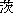 ２　知事は、規則で定めるところにより、日本万博記念公園における万博公園の区域を公示し、かつ、当該区域を記載した図書を一般の縦覧に供さなければならない。（事業）第三条　府は、第一条の目的（第一号に掲げる事業にあっては、前条第一項の目的を含む。）を達成するため、次に掲げる事業を行う。一　万博公園の緑地を管理し、万博公園に各種の施設を設置するほか、万博公園を管理し、及び運営すること。二　日本万博記念公園のにぎわいの創出に資する事業を行うこと。三　前二号に掲げるもののほか、日本万博記念公園の管理運営に必要な事業を行うこと。２　前項の日本万博記念公園の事業の経理は、特別会計において行うものとする。（審議会への諮問）第四条　知事は、日本万博記念公園の運営方針を定め、又はその変更（軽微なものを除く。）をしようとするときは、あらかじめ、大阪府日本万国博覧会記念公園運営審議会（以下「審議会」という。）に諮問し、その意見を聴かなければならない。２　前項に規定する場合のほか、知事は、日本万博記念公園の管理運営に関する重要事項について、審議会の意見を聴くことができる。（行為の許可）第五条　万博公園において次に掲げる行為をしようとする者は、知事の許可を受けなければならない。許可を受けた事項を変更しようとするときも、同様とする。一　はり紙若しくははり札をし、又は広告を表示すること。二　ロケーション又は業として写真撮影をすること。三　競技会、集会、展示会、博覧会その他これらに類する催しのために万博公園の全部又は一部を使用すること。四　別表第一に掲げる万博公園の施設を使用すること。五　別表第二に掲げる万博公園の施設を使用すること。２　前項の許可を受けようとする者は、次に掲げる事項を記載した申請書を知事に提出しなければならない。ただし、同項第四号及び第五号に該当する場合において規則で定める施設を使用するときは、この限りでない。一　氏名、住所及び生年月日（法人にあっては、その名称、代表者の氏名及び生年月日並びに事務所の所在地）二　行為の目的三　行為の期間四　行為を行う場所五　行為の内容六　前各号に掲げるもののほか、知事の定める事項３　知事は、第一項各号に掲げる行為が次の各号のいずれかに該当するときは、同項の許可を与えない。一　暴力団員による不当な行為の防止等に関する法律（平成三年法律第七十七号）第二条第二号に規定する暴力団（以下「暴力団」という。）の利益になり、又はなるおそれがあると認められるとき。二　前号に掲げるもののほか、万博公園の管理上支障があると認められるとき。４　知事は、第一項の許可に万博公園の管理上必要な条件を付することができる。（行為の禁止）第六条　万博公園においては、何人も、みだりに次に掲げる行為をしてはならない。一　万博公園を損傷し、又は汚損すること。二　土地の形質を変更すること。三　竹木を伐採し、又は植物を採取すること。四　土石、竹木等の物件を堆積すること。五　動物を捕獲し、又は殺傷すること。六　指定された場所以外の場所でたき火をすること。七　立入禁止区域に立ち入ること。八　指定された場所以外の場所に車両を乗り入れ、又はとめおくこと。九　万博公園の施設をその用途外に使用すること。十　別表第一及び別表第二に掲げる万博公園の施設に犬、猫その他の動物（身体障害者補助犬法（平成十四年法律第四十九号）第二条第一項に規定する身体障害者補助犬を除く。）を持ち込むこと。十一　他の来園者又は近隣住民に危害を及ぼすおそれのある行為又は著しく迷惑を及ぼすおそれのある行為をすること。（利用の禁止又は制限）第七条　知事は、災害その他の理由により万博公園の利用が危険であると認める場合又は災害時に万博公園を応急施設の用に供する場合は、その区域を定めて利用を禁止し、又は制限することができる。（監督処分）第八条　知事は、次の各号のいずれかに該当する場合は、第五条第一項の許可を取り消し、若しくはその条件を変更し、又は行為の中止若しくは原状回復を命ずることができる。一　この条例の規定に違反したとき。二　第五条第四項の規定により許可に付せられた条件に違反したとき。三　偽りその他不正な手段により第五条第一項の許可を受けたとき。四　その行為が暴力団の利益になり、又はなるおそれがあると認められるとき。（使用料）第九条　第五条第一項の許可（同項第一号及び第五号に掲げる行為に係るものを除く。）を受けた者は、別表第一に掲げる使用料を納付しなければならない。（徴収方法等）第十条　使用料は、使用を開始する日までにその全額を徴収する。ただし、知事は、特別の理由があると認めるときは、納付すべき期限を別に指定し、又は分割して納付させることができる。２　既納の使用料は、還付しない。ただし、知事は、特別の理由があると認めるときは、その全部又は一部を還付することができる。（減免）第十一条　知事は、特別の理由があると認めるときは、使用料を減額し、又は免除することができる。（指定管理者による管理）第十二条　知事は、法人その他の団体であって知事が指定するもの（以下「指定管理者」という。）に、万博公園の管理に関する業務のうち、次に掲げるものを行わせることができる。一　第五条第一項の許可及び第八条の規定による許可の取消しに関する業務（第五条第一項第三号に掲げる行為に係るもので規則で定めるもの及び同項第四号に掲げる行為に係るものを除く。次号において同じ。）二　第七条の規定による利用の禁止又は制限その他の万博公園の利用に関する業務三　万博公園の維持及び補修に関する業務四　前三号に掲げるもののほか、知事が特に必要と認める業務（指定管理者の公募）第十三条　知事は、第十五条第一項の規定による指定をしようとするときは、規則で定めるところにより、公募しなければならない。ただし、知事が特別の理由があると認めるときは、この限りでない。（指定管理者の指定の申請）第十四条　次条第一項の規定による指定を受けようとするものは、前条の規定による公募等に応じて、規則で定めるところにより、知事に申請しなければならない。（指定管理者の指定）第十五条　知事は、前条の規定による申請をしたもののうち、次に掲げる基準のいずれにも適合し、かつ、第十二条各号に掲げる業務を最も適正かつ確実に行うことができると認めるものを指定管理者として指定するものとする。一　万博公園の平等な利用が確保されるように適切な管理を行うことができること。二　万博公園の効用を最大限に発揮するとともに、その管理に係る経費の縮減を図ることができること。三　第十二条各号に掲げる業務を適正かつ確実に行うことができる能力及び財政的基礎を有すること。四　前三号に掲げるもののほか、万博公園の管理を適正かつ確実に行うことができることを判断するために必要なものとして規則で定める基準に適合するものであること。２　知事は、前項の規定による指定をしようとするときは、あらかじめ、大阪府立万国博覧会記念公園指定管理者選定委員会の意見を聴かなければならない。ただし、緊急の必要がある場合その他知事が特別の理由があると認めるときは、この限りでない。（指定管理者の指定の公示等）第十六条　知事は、前条第一項の規定による指定をしたときは、当該指定管理者の名称及び住所並びに指定期間を公示しなければならない。２　指定管理者は、その名称又は住所を変更しようとするときは、あらかじめ、知事にその旨を届け出なければならない。３　知事は、前項の規定による届出があったときは、当該届出に係る事項を公示しなければならない。（指定管理者の業務の実施状況等の評価）第十七条　知事は、指定管理者が行う第十二条各号に掲げる業務の実施状況等に関する評価を行わなければならない。ただし、知事が特別の理由があると認めるときは、この限りでない。２　知事は、前項の規定により評価を行うときは、大阪府立万国博覧会記念公園指定管理者評価委員会の意見を聴かなければならない。ただし、知事が特別の理由があると認めるときは、この限りでない。（指定管理者の指定の取消し等）第十八条　知事は、指定管理者が次の各号のいずれかに該当するときは、その指定を取り消し、又は期間を定めて管理の業務の全部若しくは一部の停止を命ずることができる。一　管理の業務又は経理の状況に関する知事の指示に従わないとき。二　第十五条第一項各号に掲げる基準に適合しなくなったと認めるとき。三　前二号に掲げるもののほか、当該指定管理者による管理の継続をすることが適当でないと認めるとき。２　知事は、前項の規定により指定を取り消したときは、その旨を公示しなければならない。（利用料金）第十九条　知事は、指定管理者に別表第二に掲げる万博公園の利用に係る料金（以下「利用料金」という。）を当該指定管理者の収入として収受させることができる。２　前項の規定により利用料金を指定管理者に収受させる場合においては、第五条第一項の許可（同項第二号及び第五号に掲げる行為に係るものに限る。）を受けた者は、当該指定管理者に利用料金を支払わなければならない。３　前項の利用料金の額は、指定管理者が別表第二に掲げる金額の範囲内で定めるものとする。この場合において、指定管理者は、あらかじめ利用料金の額について知事の承認を受けなければならない。その額を変更するときも、同様とする。４　知事は、前項の承認をしたときは、その旨を公示しなければならない。５　指定管理者が既に収受した利用料金は、還付することができない。ただし、指定管理者は、知事が定める基準に従い、利用料金の全部又は一部を還付することができる。６　指定管理者は、知事が定める基準に従い、利用料金を減額し、又は免除することができる。（準用規定）第二十条　第五条（第一項第四号を除く。）、第七条及び第八条の規定は、第十二条の規定により指定管理者に同条各号に掲げる業務を行わせる場合について準用する。この場合において、次の表の上欄に掲げる規定中同表の中欄に掲げる字句は、それぞれ同表の下欄に掲げる字句に読み替えるものとする。（規則への委任）第二十一条　この条例に定めるもののほか、日本万博記念公園に関し必要な事項は、規則で定める。（過料）第二十二条　次の各号のいずれかに該当する者は、五万円以下の過料に処する。一　第五条第一項の許可を受けないで同項各号のいずれかに掲げる行為をした者二　第五条第四項の規定により許可に付せられた条件に違反した者三　第六条の規定に違反して同条各号のいずれかに掲げる行為をした者四　第八条の規定による知事の命令に違反した者附　則（施行期日）１　この条例の施行期日は、規則で定める。（第四条及び附則第四項の規定は平成二六年規則第六号で平成二六年二月五日から施行）（第四条及び附則第四項の規定以外の規定は平成二六年規則第一二号で平成二六年四月一日から施行）（経過措置）２　この条例の施行前に独立行政法人日本万国博覧会記念機構法を廃止する法律附則第二条第一項の規定による解散前の独立行政法人日本万国博覧会記念機構（以下「機構」という。）がした万博公園に係る第五条第一項の許可に相当する行為は、同項の許可とみなす。３　前項の規定により第五条第一項の許可（同項第一号に掲げる行為に係るものを除く。）とみなされる行為を受けた者は、第九条の規定にかかわらず、機構が定めた使用料に相当する額から機構に納付した額を控除した額を使用料として納付しなければならない。（大阪府附属機関条例の一部改正）４　大阪府附属機関条例（昭和二十七年大阪府条例第三十九号）の一部を次のように改正する。〔次のよう〕略（大阪府特別会計条例の一部改正）５　大阪府特別会計条例（昭和三十九年大阪府条例第三号）の一部を次のように改正する。〔次のよう〕略附　則（平成二六年条例第二五号）この条例は、平成二十六年四月一日から施行する。附　則（平成二七年条例第九七号）この条例は、平成二十七年十一月十六日から施行する。附　則（平成二八年条例第八六号）（施行期日）１　この条例は、規則で定める日から施行する。ただし、次項の規定は、公布の日から施行する。（準備行為）２　改正後の大阪府日本万国博覧会記念公園条例第十五条第一項の規定による指定及びこれに関し必要な手続きその他の行為は、この条例の施行前においても、改正後の同条例第十三条から第十六条までの規定の例により行うことができる。別表第一（第五条、第六条、第九条関係）備考１　「高校生」とは、高校生及びこれに準ずる者をいう。２　「大学生」とは、大学生及びこれに準ずる者をいう。３　「小人」とは、小学生、中学生及びこれらに準ずる者をいう。４　「その他の者」には、乳幼児を含まないものとする。別表第二（第五条、第六条、第十九条関係）備考１　期間の計算については、単位期間に満たない端数は、当該単位期間とする。２　使用の面積が一平方メートル未満であるとき、又はこの面積に一平方メートル未満の端数があるときは、一平方メートルとして計算する。３　一件の使用料の額に一円未満の端数があるときは、これを切り上げた額とする。４　個数等の計算については、単位個数に満たない端数は、当該単位個数とする。５　「休日等」とは土曜日、日曜日又は国民の祝日に関する法律（昭和二十三年法律第百七十八号）に規定する休日をいう。６　別表第一の備考１から備考４までの規定は、この表についても適用する。７　「大人」とは、乳幼児及び小人以外の者をいう。８　「学校団体」とは、学校行事として又は引率者が同行して使用する小学生若しくは中学生、高校生又はこれらに準ずる者により構成される二十人以上の団体をいう。９　「コンサート」とは、第五条第一項の許可を受けた者が、音量の増幅回路を用いて、専ら音楽演奏等を参加者に聴かせることを目的として行う催しをいう。10　「競技用具」とは、高跳用具、棒高跳用具、跳躍競技用高度計、走幅跳・三段跳用計測器、走幅跳・三段跳用距離標識、走幅跳・三段跳用踏切板標識、ハードル、三千メートル障害移動障害物、砲丸、円盤、ハンマー、やり、投てき用ペグ、投てき角度標識、腕章、スターティングブロック、ピストル、コースナンバー標識、決勝柱、バトン、笛、色旗、スタート係手旗、ストップウォッチ、マラソン用親時計、周回表示器、風向風速計、気圧計、温度・湿度計、巻尺、はかり、机及び椅子をいう。11　「高跳用具」とは、跳躍競技用バー、跳躍競技用支柱及び跳躍競技用安全マットをいう。12　「棒高跳用具」とは、棒高跳用ポール、跳躍競技用バー、跳躍競技用支柱、跳躍競技用安全マット、設置金具及び支柱運搬車をいう。13　「会員使用」とは、会員使用の項に掲げる使用料を納付してフットサルコートを使用することをいう。ただし、一年間、会員使用に係るフットサルコートの使用料の納付がない者については、会員使用の項（一年目の一回目に係る部分に限る。）又は会員使用以外の使用の項に掲げる使用料を納付しなければならない。14　「夜間」とは、四月から九月までにあっては午後六時から午後十時までを、十月から翌年三月までにあっては午後五時から午後十時までをいう。15　「大型車」とは道路運送車両法（昭和二十六年法律第百八十五号）第三条に規定する普通自動車（以下「普通車」という。）のうち乗車定員三十人以上のもの、総重量八トン以上のもの又は荷物、物品等の積載量が五トン以上のもの及び同条に規定する大型特殊自動車を、「マイクロバス」とは普通車のうち乗車定員十一人以上二十九人以下のもので「大型車」を除くものを、「二輪車」とは道路運送車両法施行規則（昭和二十六年運輸省令第七十四号）別表第一に規定する二輪自動車をいう。16　被けん引自動車は、一の自動車とする。17　駐車場の利用については、駐車時間が二十四時間を超える場合は、二十四時間を超える部分二十四時間までごとに新たな利用とみなす。第五条第一項（第四号を除く。）行為行為（第三号に掲げるものにあっては、規則で定めるものを除く。第三項において同じ。）第五条第一項（第四号を除く。）知事第十二条の指定管理者（以下「指定管理者」という。）第五条第二項各号列記以外の部分前項前項（第四号を除く。）第五条第二項各号列記以外の部分知事指定管理者第五条第二項各号列記以外の部分同項第四号及び第五号同項第五号第五条第三項及び第四項知事指定管理者第七条知事指定管理者第八条知事指定管理者第八条取り消し、若しくはその条件を変更し、又は行為の中止若しくは原状回復を命ずる取り消す区分区分区分区分区分単位金額大阪日本民芸館通常の場合個人高校生又は大学生一人一回三五〇三五〇大阪日本民芸館通常の場合個人小人一人一回一〇〇一〇〇大阪日本民芸館通常の場合個人その他の者一人一回四五〇四五〇大阪日本民芸館通常の場合団体（二〇人以上）高校生又は大学生一人一回三〇〇三〇〇大阪日本民芸館通常の場合団体（二〇人以上）小人一人一回五〇五〇大阪日本民芸館通常の場合団体（二〇人以上）その他の者一人一回四〇〇四〇〇大阪日本民芸館特別の企画に基づく展示を行う場合個人高校生又は大学生一人一回四五〇四五〇大阪日本民芸館特別の企画に基づく展示を行う場合個人小人一人一回一〇〇一〇〇大阪日本民芸館特別の企画に基づく展示を行う場合個人その他の者一人一回七〇〇七〇〇大阪日本民芸館特別の企画に基づく展示を行う場合団体（二〇人以上）高校生又は大学生一人一回三五〇三五〇大阪日本民芸館特別の企画に基づく展示を行う場合団体（二〇人以上）小人一人一回五〇五〇大阪日本民芸館特別の企画に基づく展示を行う場合団体（二〇人以上）その他の者一人一回六〇〇六〇〇区分区分区分区分区分区分区分区分区分区分区分区分区分区分区分区分区分単位金額金額日本庭園及び自然文化園個人個人個人個人個人個人大人大人大人大人大人大人大人大人大人大人一人一回円二五〇日本庭園及び自然文化園個人個人個人個人個人個人大人大人大人大人大人大人大人大人大人大人一人一一回二、五〇〇日本庭園及び自然文化園個人個人個人個人個人個人大人大人大人大人大人大人大人大人大人大人一人一年間三、〇八〇日本庭園及び自然文化園個人個人個人個人個人個人小人小人小人小人小人小人小人小人小人小人一人一回七〇日本庭園及び自然文化園個人個人個人個人個人個人小人小人小人小人小人小人小人小人小人小人一人一一回七〇〇日本庭園及び自然文化園個人個人個人個人個人個人小人小人小人小人小人小人小人小人小人小人一人一年間三、〇八〇日本庭園及び自然文化園団体団体団体団体団体団体学校団体学校団体学校団体学校団体学校団体学校団体学校団体高校生高校生高校生一人一回七〇日本庭園及び自然文化園団体団体団体団体団体団体学校団体学校団体学校団体学校団体学校団体学校団体学校団体小人小人小人一人一回四〇日本庭園及び自然文化園団体団体団体団体団体団体その他の団体その他の団体二〇人以上一九九人以下二〇人以上一九九人以下二〇人以上一九九人以下二〇人以上一九九人以下二〇人以上一九九人以下大人大人大人一人一回二〇〇日本庭園及び自然文化園団体団体団体団体団体団体その他の団体その他の団体二〇人以上一九九人以下二〇人以上一九九人以下二〇人以上一九九人以下二〇人以上一九九人以下二〇人以上一九九人以下小人小人小人一人一回六〇日本庭園及び自然文化園団体団体団体団体団体団体その他の団体その他の団体二〇〇人以上二〇〇人以上二〇〇人以上二〇〇人以上二〇〇人以上大人大人大人一人一回一八〇日本庭園及び自然文化園団体団体団体団体団体団体その他の団体その他の団体二〇〇人以上二〇〇人以上二〇〇人以上二〇〇人以上二〇〇人以上小人小人小人一人一回五〇お祭り広場専用使用専用使用使用者が入場料を徴収しない場合使用者が入場料を徴収しない場合使用者が入場料を徴収しない場合使用者が入場料を徴収しない場合休日等休日等休日等休日等休日等休日等休日等休日等休日等休日等午前九時三〇分から午後五時まで三一一、〇四〇お祭り広場専用使用専用使用使用者が入場料を徴収しない場合使用者が入場料を徴収しない場合使用者が入場料を徴収しない場合使用者が入場料を徴収しない場合休日等休日等休日等休日等休日等休日等休日等休日等休日等休日等午前九時三〇分から午後一時まで一五五、五二〇お祭り広場専用使用専用使用使用者が入場料を徴収しない場合使用者が入場料を徴収しない場合使用者が入場料を徴収しない場合使用者が入場料を徴収しない場合休日等休日等休日等休日等休日等休日等休日等休日等休日等休日等午後一時から午後五時まで一五五、五二〇お祭り広場専用使用専用使用使用者が入場料を徴収しない場合使用者が入場料を徴収しない場合使用者が入場料を徴収しない場合使用者が入場料を徴収しない場合休日等休日等休日等休日等休日等休日等休日等休日等休日等休日等超過一時間三八、八八〇お祭り広場専用使用専用使用使用者が入場料を徴収しない場合使用者が入場料を徴収しない場合使用者が入場料を徴収しない場合使用者が入場料を徴収しない場合その他の日その他の日その他の日その他の日その他の日その他の日その他の日その他の日その他の日その他の日午前九時三〇分から午後五時まで二五〇、五六〇お祭り広場専用使用専用使用使用者が入場料を徴収しない場合使用者が入場料を徴収しない場合使用者が入場料を徴収しない場合使用者が入場料を徴収しない場合その他の日その他の日その他の日その他の日その他の日その他の日その他の日その他の日その他の日その他の日午前九時三〇分から午後一時まで一二五、二八〇お祭り広場専用使用専用使用使用者が入場料を徴収しない場合使用者が入場料を徴収しない場合使用者が入場料を徴収しない場合使用者が入場料を徴収しない場合その他の日その他の日その他の日その他の日その他の日その他の日その他の日その他の日その他の日その他の日午後一時から午後五時まで一二五、二八〇お祭り広場専用使用専用使用使用者が入場料を徴収しない場合使用者が入場料を徴収しない場合使用者が入場料を徴収しない場合使用者が入場料を徴収しない場合その他の日その他の日その他の日その他の日その他の日その他の日その他の日その他の日その他の日その他の日超過一時間三一、三二〇お祭り広場専用使用専用使用使用者が入場料を徴収する場合使用者が入場料を徴収する場合使用者が入場料を徴収する場合使用者が入場料を徴収する場合使用者がコンサートを開催する場合使用者がコンサートを開催する場合使用者がコンサートを開催する場合使用者がコンサートを開催する場合使用者がコンサートを開催する場合休日等休日等休日等休日等休日等午前九時三〇分から午後五時まで一、〇三六、八〇〇お祭り広場専用使用専用使用使用者が入場料を徴収する場合使用者が入場料を徴収する場合使用者が入場料を徴収する場合使用者が入場料を徴収する場合使用者がコンサートを開催する場合使用者がコンサートを開催する場合使用者がコンサートを開催する場合使用者がコンサートを開催する場合使用者がコンサートを開催する場合休日等休日等休日等休日等休日等午前九時三〇分から午後一時まで五一八、四〇〇お祭り広場専用使用専用使用使用者が入場料を徴収する場合使用者が入場料を徴収する場合使用者が入場料を徴収する場合使用者が入場料を徴収する場合使用者がコンサートを開催する場合使用者がコンサートを開催する場合使用者がコンサートを開催する場合使用者がコンサートを開催する場合使用者がコンサートを開催する場合休日等休日等休日等休日等休日等午後一時から午後五時まで五一八、四〇〇お祭り広場専用使用専用使用使用者が入場料を徴収する場合使用者が入場料を徴収する場合使用者が入場料を徴収する場合使用者が入場料を徴収する場合使用者がコンサートを開催する場合使用者がコンサートを開催する場合使用者がコンサートを開催する場合使用者がコンサートを開催する場合使用者がコンサートを開催する場合休日等休日等休日等休日等休日等超過一時間一二九、六〇〇お祭り広場専用使用専用使用使用者が入場料を徴収する場合使用者が入場料を徴収する場合使用者が入場料を徴収する場合使用者が入場料を徴収する場合使用者がコンサートを開催する場合使用者がコンサートを開催する場合使用者がコンサートを開催する場合使用者がコンサートを開催する場合使用者がコンサートを開催する場合その他の日その他の日その他の日その他の日その他の日午前九時三〇分から午後五時まで八二九、四四〇お祭り広場専用使用専用使用使用者が入場料を徴収する場合使用者が入場料を徴収する場合使用者が入場料を徴収する場合使用者が入場料を徴収する場合使用者がコンサートを開催する場合使用者がコンサートを開催する場合使用者がコンサートを開催する場合使用者がコンサートを開催する場合使用者がコンサートを開催する場合その他の日その他の日その他の日その他の日その他の日午前九時三〇分から午後一時まで四一四、七二〇お祭り広場専用使用専用使用使用者が入場料を徴収する場合使用者が入場料を徴収する場合使用者が入場料を徴収する場合使用者が入場料を徴収する場合使用者がコンサートを開催する場合使用者がコンサートを開催する場合使用者がコンサートを開催する場合使用者がコンサートを開催する場合使用者がコンサートを開催する場合その他の日その他の日その他の日その他の日その他の日午後一時から午後五時まで四一四、七二〇お祭り広場専用使用専用使用使用者が入場料を徴収する場合使用者が入場料を徴収する場合使用者が入場料を徴収する場合使用者が入場料を徴収する場合使用者がコンサートを開催する場合使用者がコンサートを開催する場合使用者がコンサートを開催する場合使用者がコンサートを開催する場合使用者がコンサートを開催する場合その他の日その他の日その他の日その他の日その他の日超過一時間一〇三、六八〇お祭り広場専用使用専用使用使用者が入場料を徴収する場合使用者が入場料を徴収する場合使用者が入場料を徴収する場合使用者が入場料を徴収する場合その他の場合その他の場合その他の場合その他の場合その他の場合休日等休日等休日等休日等休日等午前九時三〇分から午後五時まで五一八、四〇〇お祭り広場専用使用専用使用使用者が入場料を徴収する場合使用者が入場料を徴収する場合使用者が入場料を徴収する場合使用者が入場料を徴収する場合その他の場合その他の場合その他の場合その他の場合その他の場合休日等休日等休日等休日等休日等午前九時三〇分から午後一時まで二五九、二〇〇お祭り広場専用使用専用使用使用者が入場料を徴収する場合使用者が入場料を徴収する場合使用者が入場料を徴収する場合使用者が入場料を徴収する場合その他の場合その他の場合その他の場合その他の場合その他の場合休日等休日等休日等休日等休日等午後一時から午後五時まで二五九、二〇〇お祭り広場専用使用専用使用使用者が入場料を徴収する場合使用者が入場料を徴収する場合使用者が入場料を徴収する場合使用者が入場料を徴収する場合その他の場合その他の場合その他の場合その他の場合その他の場合休日等休日等休日等休日等休日等超過一時間六四、八〇〇お祭り広場専用使用専用使用使用者が入場料を徴収する場合使用者が入場料を徴収する場合使用者が入場料を徴収する場合使用者が入場料を徴収する場合その他の場合その他の場合その他の場合その他の場合その他の場合その他の日その他の日その他の日その他の日その他の日午前九時三〇分から午後五時まで四一四、七二〇お祭り広場専用使用専用使用使用者が入場料を徴収する場合使用者が入場料を徴収する場合使用者が入場料を徴収する場合使用者が入場料を徴収する場合その他の場合その他の場合その他の場合その他の場合その他の場合その他の日その他の日その他の日その他の日その他の日午前九時三〇分から午後一時まで二〇七、三六〇お祭り広場専用使用専用使用使用者が入場料を徴収する場合使用者が入場料を徴収する場合使用者が入場料を徴収する場合使用者が入場料を徴収する場合その他の場合その他の場合その他の場合その他の場合その他の場合その他の日その他の日その他の日その他の日その他の日午後一時から午後五時まで二〇七、三六〇お祭り広場専用使用専用使用使用者が入場料を徴収する場合使用者が入場料を徴収する場合使用者が入場料を徴収する場合使用者が入場料を徴収する場合その他の場合その他の場合その他の場合その他の場合その他の場合その他の日その他の日その他の日その他の日その他の日超過一時間五一、八四〇上の広場専用使用専用使用使用者が入場料を徴収しない場合使用者が入場料を徴収しない場合使用者が入場料を徴収しない場合使用者が入場料を徴収しない場合使用者が入場料を徴収しない場合使用者が入場料を徴収しない場合使用者が入場料を徴収しない場合使用者が入場料を徴収しない場合使用者が入場料を徴収しない場合休日等休日等休日等休日等休日等午前九時三〇分から午後五時まで九九、三六〇上の広場専用使用専用使用使用者が入場料を徴収しない場合使用者が入場料を徴収しない場合使用者が入場料を徴収しない場合使用者が入場料を徴収しない場合使用者が入場料を徴収しない場合使用者が入場料を徴収しない場合使用者が入場料を徴収しない場合使用者が入場料を徴収しない場合使用者が入場料を徴収しない場合休日等休日等休日等休日等休日等午前九時三〇分から午後一時まで四九、六八〇上の広場専用使用専用使用使用者が入場料を徴収しない場合使用者が入場料を徴収しない場合使用者が入場料を徴収しない場合使用者が入場料を徴収しない場合使用者が入場料を徴収しない場合使用者が入場料を徴収しない場合使用者が入場料を徴収しない場合使用者が入場料を徴収しない場合使用者が入場料を徴収しない場合休日等休日等休日等休日等休日等午後一時から午後五時まで四九、六八〇上の広場専用使用専用使用使用者が入場料を徴収しない場合使用者が入場料を徴収しない場合使用者が入場料を徴収しない場合使用者が入場料を徴収しない場合使用者が入場料を徴収しない場合使用者が入場料を徴収しない場合使用者が入場料を徴収しない場合使用者が入場料を徴収しない場合使用者が入場料を徴収しない場合休日等休日等休日等休日等休日等超過一時間一二、四二〇上の広場専用使用専用使用使用者が入場料を徴収しない場合使用者が入場料を徴収しない場合使用者が入場料を徴収しない場合使用者が入場料を徴収しない場合使用者が入場料を徴収しない場合使用者が入場料を徴収しない場合使用者が入場料を徴収しない場合使用者が入場料を徴収しない場合使用者が入場料を徴収しない場合その他の日その他の日その他の日その他の日その他の日午前九時三〇分から午後五時まで七四、八〇〇上の広場専用使用専用使用使用者が入場料を徴収しない場合使用者が入場料を徴収しない場合使用者が入場料を徴収しない場合使用者が入場料を徴収しない場合使用者が入場料を徴収しない場合使用者が入場料を徴収しない場合使用者が入場料を徴収しない場合使用者が入場料を徴収しない場合使用者が入場料を徴収しない場合その他の日その他の日その他の日その他の日その他の日午前九時三〇分から午後一時まで三七、四〇〇上の広場専用使用専用使用使用者が入場料を徴収しない場合使用者が入場料を徴収しない場合使用者が入場料を徴収しない場合使用者が入場料を徴収しない場合使用者が入場料を徴収しない場合使用者が入場料を徴収しない場合使用者が入場料を徴収しない場合使用者が入場料を徴収しない場合使用者が入場料を徴収しない場合その他の日その他の日その他の日その他の日その他の日午後一時から午後五時まで三七、四〇〇上の広場専用使用専用使用使用者が入場料を徴収しない場合使用者が入場料を徴収しない場合使用者が入場料を徴収しない場合使用者が入場料を徴収しない場合使用者が入場料を徴収しない場合使用者が入場料を徴収しない場合使用者が入場料を徴収しない場合使用者が入場料を徴収しない場合使用者が入場料を徴収しない場合その他の日その他の日その他の日その他の日その他の日超過一時間九、三五〇上の広場専用使用専用使用使用者が入場料を徴収する場合使用者が入場料を徴収する場合使用者が入場料を徴収する場合使用者が入場料を徴収する場合使用者が入場料を徴収する場合使用者が入場料を徴収する場合使用者が入場料を徴収する場合使用者が入場料を徴収する場合使用者が入場料を徴収する場合休日等休日等休日等休日等休日等午前九時三〇分から午後五時まで一六六、二四〇上の広場専用使用専用使用使用者が入場料を徴収する場合使用者が入場料を徴収する場合使用者が入場料を徴収する場合使用者が入場料を徴収する場合使用者が入場料を徴収する場合使用者が入場料を徴収する場合使用者が入場料を徴収する場合使用者が入場料を徴収する場合使用者が入場料を徴収する場合休日等休日等休日等休日等休日等午前九時三〇分から午後一時まで八三、一二〇上の広場専用使用専用使用使用者が入場料を徴収する場合使用者が入場料を徴収する場合使用者が入場料を徴収する場合使用者が入場料を徴収する場合使用者が入場料を徴収する場合使用者が入場料を徴収する場合使用者が入場料を徴収する場合使用者が入場料を徴収する場合使用者が入場料を徴収する場合休日等休日等休日等休日等休日等午後一時から午後五時まで八三、一二〇上の広場専用使用専用使用使用者が入場料を徴収する場合使用者が入場料を徴収する場合使用者が入場料を徴収する場合使用者が入場料を徴収する場合使用者が入場料を徴収する場合使用者が入場料を徴収する場合使用者が入場料を徴収する場合使用者が入場料を徴収する場合使用者が入場料を徴収する場合休日等休日等休日等休日等休日等超過一時間二〇、七八〇上の広場専用使用専用使用使用者が入場料を徴収する場合使用者が入場料を徴収する場合使用者が入場料を徴収する場合使用者が入場料を徴収する場合使用者が入場料を徴収する場合使用者が入場料を徴収する場合使用者が入場料を徴収する場合使用者が入場料を徴収する場合使用者が入場料を徴収する場合その他の日その他の日その他の日その他の日その他の日午前九時三〇分から午後五時まで一三三、〇四〇上の広場専用使用専用使用使用者が入場料を徴収する場合使用者が入場料を徴収する場合使用者が入場料を徴収する場合使用者が入場料を徴収する場合使用者が入場料を徴収する場合使用者が入場料を徴収する場合使用者が入場料を徴収する場合使用者が入場料を徴収する場合使用者が入場料を徴収する場合その他の日その他の日その他の日その他の日その他の日午前九時三〇分から午後一時まで六六、五二〇上の広場専用使用専用使用使用者が入場料を徴収する場合使用者が入場料を徴収する場合使用者が入場料を徴収する場合使用者が入場料を徴収する場合使用者が入場料を徴収する場合使用者が入場料を徴収する場合使用者が入場料を徴収する場合使用者が入場料を徴収する場合使用者が入場料を徴収する場合その他の日その他の日その他の日その他の日その他の日午後一時から午後五時まで六六、五二〇上の広場専用使用専用使用使用者が入場料を徴収する場合使用者が入場料を徴収する場合使用者が入場料を徴収する場合使用者が入場料を徴収する場合使用者が入場料を徴収する場合使用者が入場料を徴収する場合使用者が入場料を徴収する場合使用者が入場料を徴収する場合使用者が入場料を徴収する場合その他の日その他の日その他の日その他の日その他の日超過一時間一六、六三〇下の広場専用使用専用使用使用者が入場料を徴収しない場合使用者が入場料を徴収しない場合使用者が入場料を徴収しない場合使用者が入場料を徴収しない場合使用者が入場料を徴収しない場合使用者が入場料を徴収しない場合使用者が入場料を徴収しない場合使用者が入場料を徴収しない場合使用者が入場料を徴収しない場合休日等休日等休日等休日等休日等午前九時三〇分から午後五時まで一〇三、六八〇下の広場専用使用専用使用使用者が入場料を徴収しない場合使用者が入場料を徴収しない場合使用者が入場料を徴収しない場合使用者が入場料を徴収しない場合使用者が入場料を徴収しない場合使用者が入場料を徴収しない場合使用者が入場料を徴収しない場合使用者が入場料を徴収しない場合使用者が入場料を徴収しない場合休日等休日等休日等休日等休日等午前九時三〇分から午後一時まで五一、八四〇下の広場専用使用専用使用使用者が入場料を徴収しない場合使用者が入場料を徴収しない場合使用者が入場料を徴収しない場合使用者が入場料を徴収しない場合使用者が入場料を徴収しない場合使用者が入場料を徴収しない場合使用者が入場料を徴収しない場合使用者が入場料を徴収しない場合使用者が入場料を徴収しない場合休日等休日等休日等休日等休日等午後一時から午後五時まで五一、八四〇下の広場専用使用専用使用使用者が入場料を徴収しない場合使用者が入場料を徴収しない場合使用者が入場料を徴収しない場合使用者が入場料を徴収しない場合使用者が入場料を徴収しない場合使用者が入場料を徴収しない場合使用者が入場料を徴収しない場合使用者が入場料を徴収しない場合使用者が入場料を徴収しない場合休日等休日等休日等休日等休日等超過一時間一二、九六〇下の広場専用使用専用使用使用者が入場料を徴収しない場合使用者が入場料を徴収しない場合使用者が入場料を徴収しない場合使用者が入場料を徴収しない場合使用者が入場料を徴収しない場合使用者が入場料を徴収しない場合使用者が入場料を徴収しない場合使用者が入場料を徴収しない場合使用者が入場料を徴収しない場合その他の日その他の日その他の日その他の日その他の日午前九時三〇分から午後五時まで七七、七六〇下の広場専用使用専用使用使用者が入場料を徴収しない場合使用者が入場料を徴収しない場合使用者が入場料を徴収しない場合使用者が入場料を徴収しない場合使用者が入場料を徴収しない場合使用者が入場料を徴収しない場合使用者が入場料を徴収しない場合使用者が入場料を徴収しない場合使用者が入場料を徴収しない場合その他の日その他の日その他の日その他の日その他の日午前九時三〇分から午後一時まで三八、八八〇下の広場専用使用専用使用使用者が入場料を徴収しない場合使用者が入場料を徴収しない場合使用者が入場料を徴収しない場合使用者が入場料を徴収しない場合使用者が入場料を徴収しない場合使用者が入場料を徴収しない場合使用者が入場料を徴収しない場合使用者が入場料を徴収しない場合使用者が入場料を徴収しない場合その他の日その他の日その他の日その他の日その他の日午後一時から午後五時まで三八、八八〇下の広場専用使用専用使用使用者が入場料を徴収しない場合使用者が入場料を徴収しない場合使用者が入場料を徴収しない場合使用者が入場料を徴収しない場合使用者が入場料を徴収しない場合使用者が入場料を徴収しない場合使用者が入場料を徴収しない場合使用者が入場料を徴収しない場合使用者が入場料を徴収しない場合その他の日その他の日その他の日その他の日その他の日超過一時間九、七二〇下の広場専用使用専用使用使用者が入場料を徴収する場合使用者が入場料を徴収する場合使用者が入場料を徴収する場合使用者が入場料を徴収する場合使用者が入場料を徴収する場合使用者が入場料を徴収する場合使用者が入場料を徴収する場合使用者が入場料を徴収する場合使用者が入場料を徴収する場合休日等休日等休日等休日等休日等午前九時三〇分から午後五時まで一七二、八〇〇下の広場専用使用専用使用使用者が入場料を徴収する場合使用者が入場料を徴収する場合使用者が入場料を徴収する場合使用者が入場料を徴収する場合使用者が入場料を徴収する場合使用者が入場料を徴収する場合使用者が入場料を徴収する場合使用者が入場料を徴収する場合使用者が入場料を徴収する場合休日等休日等休日等休日等休日等午前九時三〇分から午後一時まで八六、四〇〇下の広場専用使用専用使用使用者が入場料を徴収する場合使用者が入場料を徴収する場合使用者が入場料を徴収する場合使用者が入場料を徴収する場合使用者が入場料を徴収する場合使用者が入場料を徴収する場合使用者が入場料を徴収する場合使用者が入場料を徴収する場合使用者が入場料を徴収する場合休日等休日等休日等休日等休日等午後一時から午後五時まで八六、四〇〇下の広場専用使用専用使用使用者が入場料を徴収する場合使用者が入場料を徴収する場合使用者が入場料を徴収する場合使用者が入場料を徴収する場合使用者が入場料を徴収する場合使用者が入場料を徴収する場合使用者が入場料を徴収する場合使用者が入場料を徴収する場合使用者が入場料を徴収する場合休日等休日等休日等休日等休日等超過一時間二一、六〇〇下の広場専用使用専用使用使用者が入場料を徴収する場合使用者が入場料を徴収する場合使用者が入場料を徴収する場合使用者が入場料を徴収する場合使用者が入場料を徴収する場合使用者が入場料を徴収する場合使用者が入場料を徴収する場合使用者が入場料を徴収する場合使用者が入場料を徴収する場合その他の日その他の日その他の日その他の日その他の日午前九時三〇分から午後五時まで一三八、二四〇下の広場専用使用専用使用使用者が入場料を徴収する場合使用者が入場料を徴収する場合使用者が入場料を徴収する場合使用者が入場料を徴収する場合使用者が入場料を徴収する場合使用者が入場料を徴収する場合使用者が入場料を徴収する場合使用者が入場料を徴収する場合使用者が入場料を徴収する場合その他の日その他の日その他の日その他の日その他の日午前九時三〇分から午後一時まで六九、一二〇下の広場専用使用専用使用使用者が入場料を徴収する場合使用者が入場料を徴収する場合使用者が入場料を徴収する場合使用者が入場料を徴収する場合使用者が入場料を徴収する場合使用者が入場料を徴収する場合使用者が入場料を徴収する場合使用者が入場料を徴収する場合使用者が入場料を徴収する場合その他の日その他の日その他の日その他の日その他の日午後一時から午後五時まで六九、一二〇下の広場専用使用専用使用使用者が入場料を徴収する場合使用者が入場料を徴収する場合使用者が入場料を徴収する場合使用者が入場料を徴収する場合使用者が入場料を徴収する場合使用者が入場料を徴収する場合使用者が入場料を徴収する場合使用者が入場料を徴収する場合使用者が入場料を徴収する場合その他の日その他の日その他の日その他の日その他の日超過一時間一七、二八〇東の広場一号専用使用専用使用使用者が入場料を徴収しない場合使用者が入場料を徴収しない場合使用者が入場料を徴収しない場合使用者が入場料を徴収しない場合使用者が入場料を徴収しない場合使用者が入場料を徴収しない場合使用者が入場料を徴収しない場合使用者が入場料を徴収しない場合使用者が入場料を徴収しない場合休日等休日等休日等休日等休日等午前九時三〇分から午後五時まで九四、五六〇東の広場一号専用使用専用使用使用者が入場料を徴収しない場合使用者が入場料を徴収しない場合使用者が入場料を徴収しない場合使用者が入場料を徴収しない場合使用者が入場料を徴収しない場合使用者が入場料を徴収しない場合使用者が入場料を徴収しない場合使用者が入場料を徴収しない場合使用者が入場料を徴収しない場合休日等休日等休日等休日等休日等午前九時三〇分から午後一時まで四七、二八〇東の広場一号専用使用専用使用使用者が入場料を徴収しない場合使用者が入場料を徴収しない場合使用者が入場料を徴収しない場合使用者が入場料を徴収しない場合使用者が入場料を徴収しない場合使用者が入場料を徴収しない場合使用者が入場料を徴収しない場合使用者が入場料を徴収しない場合使用者が入場料を徴収しない場合休日等休日等休日等休日等休日等午後一時から午後五時まで四七、二八〇東の広場一号専用使用専用使用使用者が入場料を徴収しない場合使用者が入場料を徴収しない場合使用者が入場料を徴収しない場合使用者が入場料を徴収しない場合使用者が入場料を徴収しない場合使用者が入場料を徴収しない場合使用者が入場料を徴収しない場合使用者が入場料を徴収しない場合使用者が入場料を徴収しない場合休日等休日等休日等休日等休日等超過一時間一一、八二〇東の広場一号専用使用専用使用使用者が入場料を徴収しない場合使用者が入場料を徴収しない場合使用者が入場料を徴収しない場合使用者が入場料を徴収しない場合使用者が入場料を徴収しない場合使用者が入場料を徴収しない場合使用者が入場料を徴収しない場合使用者が入場料を徴収しない場合使用者が入場料を徴収しない場合その他の日その他の日その他の日その他の日その他の日午前九時三〇分から午後五時まで七〇、八八〇東の広場一号専用使用専用使用使用者が入場料を徴収しない場合使用者が入場料を徴収しない場合使用者が入場料を徴収しない場合使用者が入場料を徴収しない場合使用者が入場料を徴収しない場合使用者が入場料を徴収しない場合使用者が入場料を徴収しない場合使用者が入場料を徴収しない場合使用者が入場料を徴収しない場合その他の日その他の日その他の日その他の日その他の日午前九時三〇分から午後一時まで三五、四四〇東の広場一号専用使用専用使用使用者が入場料を徴収しない場合使用者が入場料を徴収しない場合使用者が入場料を徴収しない場合使用者が入場料を徴収しない場合使用者が入場料を徴収しない場合使用者が入場料を徴収しない場合使用者が入場料を徴収しない場合使用者が入場料を徴収しない場合使用者が入場料を徴収しない場合その他の日その他の日その他の日その他の日その他の日午後一時から午後五時まで三五、四四〇東の広場一号専用使用専用使用使用者が入場料を徴収しない場合使用者が入場料を徴収しない場合使用者が入場料を徴収しない場合使用者が入場料を徴収しない場合使用者が入場料を徴収しない場合使用者が入場料を徴収しない場合使用者が入場料を徴収しない場合使用者が入場料を徴収しない場合使用者が入場料を徴収しない場合その他の日その他の日その他の日その他の日その他の日超過一時間八、八六〇東の広場一号専用使用専用使用使用者が入場料を徴収する場合使用者が入場料を徴収する場合使用者が入場料を徴収する場合使用者が入場料を徴収する場合使用者が入場料を徴収する場合使用者が入場料を徴収する場合使用者が入場料を徴収する場合使用者が入場料を徴収する場合使用者が入場料を徴収する場合休日等休日等休日等休日等休日等午前九時三〇分から午後五時まで一五七、六〇〇東の広場一号専用使用専用使用使用者が入場料を徴収する場合使用者が入場料を徴収する場合使用者が入場料を徴収する場合使用者が入場料を徴収する場合使用者が入場料を徴収する場合使用者が入場料を徴収する場合使用者が入場料を徴収する場合使用者が入場料を徴収する場合使用者が入場料を徴収する場合休日等休日等休日等休日等休日等午前九時三〇分から午後一時まで七八、八〇〇東の広場一号専用使用専用使用使用者が入場料を徴収する場合使用者が入場料を徴収する場合使用者が入場料を徴収する場合使用者が入場料を徴収する場合使用者が入場料を徴収する場合使用者が入場料を徴収する場合使用者が入場料を徴収する場合使用者が入場料を徴収する場合使用者が入場料を徴収する場合休日等休日等休日等休日等休日等午後一時から午後五時まで七八、八〇〇東の広場一号専用使用専用使用使用者が入場料を徴収する場合使用者が入場料を徴収する場合使用者が入場料を徴収する場合使用者が入場料を徴収する場合使用者が入場料を徴収する場合使用者が入場料を徴収する場合使用者が入場料を徴収する場合使用者が入場料を徴収する場合使用者が入場料を徴収する場合休日等休日等休日等休日等休日等超過一時間一九、七〇〇東の広場一号専用使用専用使用使用者が入場料を徴収する場合使用者が入場料を徴収する場合使用者が入場料を徴収する場合使用者が入場料を徴収する場合使用者が入場料を徴収する場合使用者が入場料を徴収する場合使用者が入場料を徴収する場合使用者が入場料を徴収する場合使用者が入場料を徴収する場合その他の日その他の日その他の日その他の日その他の日午前九時三〇分から午後五時まで一二六、〇八〇東の広場一号専用使用専用使用使用者が入場料を徴収する場合使用者が入場料を徴収する場合使用者が入場料を徴収する場合使用者が入場料を徴収する場合使用者が入場料を徴収する場合使用者が入場料を徴収する場合使用者が入場料を徴収する場合使用者が入場料を徴収する場合使用者が入場料を徴収する場合その他の日その他の日その他の日その他の日その他の日午前九時三〇分から午後一時まで六三、〇四〇東の広場一号専用使用専用使用使用者が入場料を徴収する場合使用者が入場料を徴収する場合使用者が入場料を徴収する場合使用者が入場料を徴収する場合使用者が入場料を徴収する場合使用者が入場料を徴収する場合使用者が入場料を徴収する場合使用者が入場料を徴収する場合使用者が入場料を徴収する場合その他の日その他の日その他の日その他の日その他の日午後一時から午後五時まで六三、〇四〇東の広場一号専用使用専用使用使用者が入場料を徴収する場合使用者が入場料を徴収する場合使用者が入場料を徴収する場合使用者が入場料を徴収する場合使用者が入場料を徴収する場合使用者が入場料を徴収する場合使用者が入場料を徴収する場合使用者が入場料を徴収する場合使用者が入場料を徴収する場合その他の日その他の日その他の日その他の日その他の日超過一時間一五、七六〇東の広場二号専用使用専用使用使用者が入場料を徴収しない場合使用者が入場料を徴収しない場合使用者が入場料を徴収しない場合使用者が入場料を徴収しない場合使用者が入場料を徴収しない場合使用者が入場料を徴収しない場合使用者が入場料を徴収しない場合使用者が入場料を徴収しない場合使用者が入場料を徴収しない場合休日等休日等休日等休日等休日等午前九時三〇分から午後五時まで六九、九二〇東の広場二号専用使用専用使用使用者が入場料を徴収しない場合使用者が入場料を徴収しない場合使用者が入場料を徴収しない場合使用者が入場料を徴収しない場合使用者が入場料を徴収しない場合使用者が入場料を徴収しない場合使用者が入場料を徴収しない場合使用者が入場料を徴収しない場合使用者が入場料を徴収しない場合休日等休日等休日等休日等休日等午前九時三〇分から午後一時まで三四、九六〇東の広場二号専用使用専用使用使用者が入場料を徴収しない場合使用者が入場料を徴収しない場合使用者が入場料を徴収しない場合使用者が入場料を徴収しない場合使用者が入場料を徴収しない場合使用者が入場料を徴収しない場合使用者が入場料を徴収しない場合使用者が入場料を徴収しない場合使用者が入場料を徴収しない場合休日等休日等休日等休日等休日等午後一時から午後五時まで三四、九六〇東の広場二号専用使用専用使用使用者が入場料を徴収しない場合使用者が入場料を徴収しない場合使用者が入場料を徴収しない場合使用者が入場料を徴収しない場合使用者が入場料を徴収しない場合使用者が入場料を徴収しない場合使用者が入場料を徴収しない場合使用者が入場料を徴収しない場合使用者が入場料を徴収しない場合休日等休日等休日等休日等休日等超過一時間八、七四〇東の広場二号専用使用専用使用使用者が入場料を徴収しない場合使用者が入場料を徴収しない場合使用者が入場料を徴収しない場合使用者が入場料を徴収しない場合使用者が入場料を徴収しない場合使用者が入場料を徴収しない場合使用者が入場料を徴収しない場合使用者が入場料を徴収しない場合使用者が入場料を徴収しない場合その他の日その他の日その他の日その他の日その他の日午前九時三〇分から午後五時まで五二、四八〇東の広場二号専用使用専用使用使用者が入場料を徴収しない場合使用者が入場料を徴収しない場合使用者が入場料を徴収しない場合使用者が入場料を徴収しない場合使用者が入場料を徴収しない場合使用者が入場料を徴収しない場合使用者が入場料を徴収しない場合使用者が入場料を徴収しない場合使用者が入場料を徴収しない場合その他の日その他の日その他の日その他の日その他の日午前九時三〇分から午後一時まで二六、二四〇東の広場二号専用使用専用使用使用者が入場料を徴収しない場合使用者が入場料を徴収しない場合使用者が入場料を徴収しない場合使用者が入場料を徴収しない場合使用者が入場料を徴収しない場合使用者が入場料を徴収しない場合使用者が入場料を徴収しない場合使用者が入場料を徴収しない場合使用者が入場料を徴収しない場合その他の日その他の日その他の日その他の日その他の日午後一時から午後五時まで二六、二四〇東の広場二号専用使用専用使用使用者が入場料を徴収しない場合使用者が入場料を徴収しない場合使用者が入場料を徴収しない場合使用者が入場料を徴収しない場合使用者が入場料を徴収しない場合使用者が入場料を徴収しない場合使用者が入場料を徴収しない場合使用者が入場料を徴収しない場合使用者が入場料を徴収しない場合その他の日その他の日その他の日その他の日その他の日超過一時間六、五六〇東の広場二号専用使用専用使用使用者が入場料を徴収する場合使用者が入場料を徴収する場合使用者が入場料を徴収する場合使用者が入場料を徴収する場合使用者が入場料を徴収する場合使用者が入場料を徴収する場合使用者が入場料を徴収する場合使用者が入場料を徴収する場合使用者が入場料を徴収する場合休日等休日等休日等休日等休日等午前九時三〇分から午後五時まで一一六、六四〇東の広場二号専用使用専用使用使用者が入場料を徴収する場合使用者が入場料を徴収する場合使用者が入場料を徴収する場合使用者が入場料を徴収する場合使用者が入場料を徴収する場合使用者が入場料を徴収する場合使用者が入場料を徴収する場合使用者が入場料を徴収する場合使用者が入場料を徴収する場合休日等休日等休日等休日等休日等午前九時三〇分から午後一時まで五八、三二〇東の広場二号専用使用専用使用使用者が入場料を徴収する場合使用者が入場料を徴収する場合使用者が入場料を徴収する場合使用者が入場料を徴収する場合使用者が入場料を徴収する場合使用者が入場料を徴収する場合使用者が入場料を徴収する場合使用者が入場料を徴収する場合使用者が入場料を徴収する場合休日等休日等休日等休日等休日等午後一時から午後五時まで五八、三二〇東の広場二号専用使用専用使用使用者が入場料を徴収する場合使用者が入場料を徴収する場合使用者が入場料を徴収する場合使用者が入場料を徴収する場合使用者が入場料を徴収する場合使用者が入場料を徴収する場合使用者が入場料を徴収する場合使用者が入場料を徴収する場合使用者が入場料を徴収する場合休日等休日等休日等休日等休日等超過一時間一四、五八〇東の広場二号専用使用専用使用使用者が入場料を徴収する場合使用者が入場料を徴収する場合使用者が入場料を徴収する場合使用者が入場料を徴収する場合使用者が入場料を徴収する場合使用者が入場料を徴収する場合使用者が入場料を徴収する場合使用者が入場料を徴収する場合使用者が入場料を徴収する場合その他の日その他の日その他の日その他の日その他の日午前九時三〇分から午後五時まで九三、二八〇東の広場二号専用使用専用使用使用者が入場料を徴収する場合使用者が入場料を徴収する場合使用者が入場料を徴収する場合使用者が入場料を徴収する場合使用者が入場料を徴収する場合使用者が入場料を徴収する場合使用者が入場料を徴収する場合使用者が入場料を徴収する場合使用者が入場料を徴収する場合その他の日その他の日その他の日その他の日その他の日午前九時三〇分から午後一時まで四六、六四〇東の広場二号専用使用専用使用使用者が入場料を徴収する場合使用者が入場料を徴収する場合使用者が入場料を徴収する場合使用者が入場料を徴収する場合使用者が入場料を徴収する場合使用者が入場料を徴収する場合使用者が入場料を徴収する場合使用者が入場料を徴収する場合使用者が入場料を徴収する場合その他の日その他の日その他の日その他の日その他の日午後一時から午後五時まで四六、六四〇東の広場二号専用使用専用使用使用者が入場料を徴収する場合使用者が入場料を徴収する場合使用者が入場料を徴収する場合使用者が入場料を徴収する場合使用者が入場料を徴収する場合使用者が入場料を徴収する場合使用者が入場料を徴収する場合使用者が入場料を徴収する場合使用者が入場料を徴収する場合その他の日その他の日その他の日その他の日その他の日超過一時間一一、六六〇東の広場三号専用使用専用使用使用者が入場料を徴収しない場合使用者が入場料を徴収しない場合使用者が入場料を徴収しない場合使用者が入場料を徴収しない場合使用者が入場料を徴収しない場合使用者が入場料を徴収しない場合使用者が入場料を徴収しない場合使用者が入場料を徴収しない場合使用者が入場料を徴収しない場合休日等休日等休日等休日等休日等午前九時三〇分から午後五時まで一〇六、二四〇東の広場三号専用使用専用使用使用者が入場料を徴収しない場合使用者が入場料を徴収しない場合使用者が入場料を徴収しない場合使用者が入場料を徴収しない場合使用者が入場料を徴収しない場合使用者が入場料を徴収しない場合使用者が入場料を徴収しない場合使用者が入場料を徴収しない場合使用者が入場料を徴収しない場合休日等休日等休日等休日等休日等午前九時三〇分から午後一時まで五三、一二〇東の広場三号専用使用専用使用使用者が入場料を徴収しない場合使用者が入場料を徴収しない場合使用者が入場料を徴収しない場合使用者が入場料を徴収しない場合使用者が入場料を徴収しない場合使用者が入場料を徴収しない場合使用者が入場料を徴収しない場合使用者が入場料を徴収しない場合使用者が入場料を徴収しない場合休日等休日等休日等休日等休日等午後一時から午後五時まで五三、一二〇東の広場三号専用使用専用使用使用者が入場料を徴収しない場合使用者が入場料を徴収しない場合使用者が入場料を徴収しない場合使用者が入場料を徴収しない場合使用者が入場料を徴収しない場合使用者が入場料を徴収しない場合使用者が入場料を徴収しない場合使用者が入場料を徴収しない場合使用者が入場料を徴収しない場合休日等休日等休日等休日等休日等超過一時間一三、二八〇東の広場三号専用使用専用使用使用者が入場料を徴収しない場合使用者が入場料を徴収しない場合使用者が入場料を徴収しない場合使用者が入場料を徴収しない場合使用者が入場料を徴収しない場合使用者が入場料を徴収しない場合使用者が入場料を徴収しない場合使用者が入場料を徴収しない場合使用者が入場料を徴収しない場合その他の日その他の日その他の日その他の日その他の日午前九時三〇分から午後五時まで七九、六八〇東の広場三号専用使用専用使用使用者が入場料を徴収しない場合使用者が入場料を徴収しない場合使用者が入場料を徴収しない場合使用者が入場料を徴収しない場合使用者が入場料を徴収しない場合使用者が入場料を徴収しない場合使用者が入場料を徴収しない場合使用者が入場料を徴収しない場合使用者が入場料を徴収しない場合その他の日その他の日その他の日その他の日その他の日午前九時三〇分から午後一時まで三九、八四〇東の広場三号専用使用専用使用使用者が入場料を徴収しない場合使用者が入場料を徴収しない場合使用者が入場料を徴収しない場合使用者が入場料を徴収しない場合使用者が入場料を徴収しない場合使用者が入場料を徴収しない場合使用者が入場料を徴収しない場合使用者が入場料を徴収しない場合使用者が入場料を徴収しない場合その他の日その他の日その他の日その他の日その他の日午後一時から午後五時まで三九、八四〇東の広場三号専用使用専用使用使用者が入場料を徴収しない場合使用者が入場料を徴収しない場合使用者が入場料を徴収しない場合使用者が入場料を徴収しない場合使用者が入場料を徴収しない場合使用者が入場料を徴収しない場合使用者が入場料を徴収しない場合使用者が入場料を徴収しない場合使用者が入場料を徴収しない場合その他の日その他の日その他の日その他の日その他の日超過一時間九、九六〇東の広場三号専用使用専用使用使用者が入場料を徴収する場合使用者が入場料を徴収する場合使用者が入場料を徴収する場合使用者が入場料を徴収する場合使用者が入場料を徴収する場合使用者が入場料を徴収する場合使用者が入場料を徴収する場合使用者が入場料を徴収する場合使用者が入場料を徴収する場合休日等休日等休日等休日等休日等午前九時三〇分から午後五時まで一七七、一二〇東の広場三号専用使用専用使用使用者が入場料を徴収する場合使用者が入場料を徴収する場合使用者が入場料を徴収する場合使用者が入場料を徴収する場合使用者が入場料を徴収する場合使用者が入場料を徴収する場合使用者が入場料を徴収する場合使用者が入場料を徴収する場合使用者が入場料を徴収する場合休日等休日等休日等休日等休日等午前九時三〇分から午後一時まで八八、五六〇東の広場三号専用使用専用使用使用者が入場料を徴収する場合使用者が入場料を徴収する場合使用者が入場料を徴収する場合使用者が入場料を徴収する場合使用者が入場料を徴収する場合使用者が入場料を徴収する場合使用者が入場料を徴収する場合使用者が入場料を徴収する場合使用者が入場料を徴収する場合休日等休日等休日等休日等休日等午後一時から午後五時まで八八、五六〇東の広場三号専用使用専用使用使用者が入場料を徴収する場合使用者が入場料を徴収する場合使用者が入場料を徴収する場合使用者が入場料を徴収する場合使用者が入場料を徴収する場合使用者が入場料を徴収する場合使用者が入場料を徴収する場合使用者が入場料を徴収する場合使用者が入場料を徴収する場合休日等休日等休日等休日等休日等超過一時間二二、一四〇東の広場三号専用使用専用使用使用者が入場料を徴収する場合使用者が入場料を徴収する場合使用者が入場料を徴収する場合使用者が入場料を徴収する場合使用者が入場料を徴収する場合使用者が入場料を徴収する場合使用者が入場料を徴収する場合使用者が入場料を徴収する場合使用者が入場料を徴収する場合その他の日その他の日その他の日その他の日その他の日午前九時三〇分から午後五時まで一四一、六八〇東の広場三号専用使用専用使用使用者が入場料を徴収する場合使用者が入場料を徴収する場合使用者が入場料を徴収する場合使用者が入場料を徴収する場合使用者が入場料を徴収する場合使用者が入場料を徴収する場合使用者が入場料を徴収する場合使用者が入場料を徴収する場合使用者が入場料を徴収する場合その他の日その他の日その他の日その他の日その他の日午前九時三〇分から午後一時まで七〇、八四〇東の広場三号専用使用専用使用使用者が入場料を徴収する場合使用者が入場料を徴収する場合使用者が入場料を徴収する場合使用者が入場料を徴収する場合使用者が入場料を徴収する場合使用者が入場料を徴収する場合使用者が入場料を徴収する場合使用者が入場料を徴収する場合使用者が入場料を徴収する場合その他の日その他の日その他の日その他の日その他の日午後一時から午後五時まで七〇、八四〇東の広場三号専用使用専用使用使用者が入場料を徴収する場合使用者が入場料を徴収する場合使用者が入場料を徴収する場合使用者が入場料を徴収する場合使用者が入場料を徴収する場合使用者が入場料を徴収する場合使用者が入場料を徴収する場合使用者が入場料を徴収する場合使用者が入場料を徴収する場合その他の日その他の日その他の日その他の日その他の日超過一時間一七、七一〇東の広場四号専用使用専用使用使用者が入場料を徴収しない場合使用者が入場料を徴収しない場合使用者が入場料を徴収しない場合使用者が入場料を徴収しない場合使用者が入場料を徴収しない場合使用者が入場料を徴収しない場合使用者が入場料を徴収しない場合使用者が入場料を徴収しない場合使用者が入場料を徴収しない場合休日等休日等休日等休日等休日等午前九時三〇分から午後五時まで一二八、二四〇東の広場四号専用使用専用使用使用者が入場料を徴収しない場合使用者が入場料を徴収しない場合使用者が入場料を徴収しない場合使用者が入場料を徴収しない場合使用者が入場料を徴収しない場合使用者が入場料を徴収しない場合使用者が入場料を徴収しない場合使用者が入場料を徴収しない場合使用者が入場料を徴収しない場合休日等休日等休日等休日等休日等午前九時三〇分から午後一時まで六四、一二〇東の広場四号専用使用専用使用使用者が入場料を徴収しない場合使用者が入場料を徴収しない場合使用者が入場料を徴収しない場合使用者が入場料を徴収しない場合使用者が入場料を徴収しない場合使用者が入場料を徴収しない場合使用者が入場料を徴収しない場合使用者が入場料を徴収しない場合使用者が入場料を徴収しない場合休日等休日等休日等休日等休日等午後一時から午後五時まで六四、一二〇東の広場四号専用使用専用使用使用者が入場料を徴収しない場合使用者が入場料を徴収しない場合使用者が入場料を徴収しない場合使用者が入場料を徴収しない場合使用者が入場料を徴収しない場合使用者が入場料を徴収しない場合使用者が入場料を徴収しない場合使用者が入場料を徴収しない場合使用者が入場料を徴収しない場合休日等休日等休日等休日等休日等超過一時間一六、〇三〇東の広場四号専用使用専用使用使用者が入場料を徴収しない場合使用者が入場料を徴収しない場合使用者が入場料を徴収しない場合使用者が入場料を徴収しない場合使用者が入場料を徴収しない場合使用者が入場料を徴収しない場合使用者が入場料を徴収しない場合使用者が入場料を徴収しない場合使用者が入場料を徴収しない場合その他の日その他の日その他の日その他の日その他の日午前九時三〇分から午後五時まで九六、一六〇東の広場四号専用使用専用使用使用者が入場料を徴収しない場合使用者が入場料を徴収しない場合使用者が入場料を徴収しない場合使用者が入場料を徴収しない場合使用者が入場料を徴収しない場合使用者が入場料を徴収しない場合使用者が入場料を徴収しない場合使用者が入場料を徴収しない場合使用者が入場料を徴収しない場合その他の日その他の日その他の日その他の日その他の日午前九時三〇分から午後一時まで四八、〇八〇東の広場四号専用使用専用使用使用者が入場料を徴収しない場合使用者が入場料を徴収しない場合使用者が入場料を徴収しない場合使用者が入場料を徴収しない場合使用者が入場料を徴収しない場合使用者が入場料を徴収しない場合使用者が入場料を徴収しない場合使用者が入場料を徴収しない場合使用者が入場料を徴収しない場合その他の日その他の日その他の日その他の日その他の日午後一時から午後五時まで四八、〇八〇東の広場四号専用使用専用使用使用者が入場料を徴収しない場合使用者が入場料を徴収しない場合使用者が入場料を徴収しない場合使用者が入場料を徴収しない場合使用者が入場料を徴収しない場合使用者が入場料を徴収しない場合使用者が入場料を徴収しない場合使用者が入場料を徴収しない場合使用者が入場料を徴収しない場合その他の日その他の日その他の日その他の日その他の日超過一時間一二、〇二〇東の広場四号専用使用専用使用使用者が入場料を徴収する場合使用者が入場料を徴収する場合使用者が入場料を徴収する場合使用者が入場料を徴収する場合使用者が入場料を徴収する場合使用者が入場料を徴収する場合使用者が入場料を徴収する場合使用者が入場料を徴収する場合使用者が入場料を徴収する場合休日等休日等休日等休日等休日等午前九時三〇分から午後五時まで二一三、七六〇東の広場四号専用使用専用使用使用者が入場料を徴収する場合使用者が入場料を徴収する場合使用者が入場料を徴収する場合使用者が入場料を徴収する場合使用者が入場料を徴収する場合使用者が入場料を徴収する場合使用者が入場料を徴収する場合使用者が入場料を徴収する場合使用者が入場料を徴収する場合休日等休日等休日等休日等休日等午前九時三〇分から午後一時まで一〇六、八八〇東の広場四号専用使用専用使用使用者が入場料を徴収する場合使用者が入場料を徴収する場合使用者が入場料を徴収する場合使用者が入場料を徴収する場合使用者が入場料を徴収する場合使用者が入場料を徴収する場合使用者が入場料を徴収する場合使用者が入場料を徴収する場合使用者が入場料を徴収する場合休日等休日等休日等休日等休日等午後一時から午後五時まで一〇六、八八〇東の広場四号専用使用専用使用使用者が入場料を徴収する場合使用者が入場料を徴収する場合使用者が入場料を徴収する場合使用者が入場料を徴収する場合使用者が入場料を徴収する場合使用者が入場料を徴収する場合使用者が入場料を徴収する場合使用者が入場料を徴収する場合使用者が入場料を徴収する場合休日等休日等休日等休日等休日等超過一時間二六、七二〇東の広場四号専用使用専用使用使用者が入場料を徴収する場合使用者が入場料を徴収する場合使用者が入場料を徴収する場合使用者が入場料を徴収する場合使用者が入場料を徴収する場合使用者が入場料を徴収する場合使用者が入場料を徴収する場合使用者が入場料を徴収する場合使用者が入場料を徴収する場合その他の日その他の日その他の日その他の日その他の日午前九時三〇分から午後五時まで一七一、〇四〇東の広場四号専用使用専用使用使用者が入場料を徴収する場合使用者が入場料を徴収する場合使用者が入場料を徴収する場合使用者が入場料を徴収する場合使用者が入場料を徴収する場合使用者が入場料を徴収する場合使用者が入場料を徴収する場合使用者が入場料を徴収する場合使用者が入場料を徴収する場合その他の日その他の日その他の日その他の日その他の日午前九時三〇分から午後一時まで八五、五二〇東の広場四号専用使用専用使用使用者が入場料を徴収する場合使用者が入場料を徴収する場合使用者が入場料を徴収する場合使用者が入場料を徴収する場合使用者が入場料を徴収する場合使用者が入場料を徴収する場合使用者が入場料を徴収する場合使用者が入場料を徴収する場合使用者が入場料を徴収する場合その他の日その他の日その他の日その他の日その他の日午後一時から午後五時まで八五、五二〇東の広場四号専用使用専用使用使用者が入場料を徴収する場合使用者が入場料を徴収する場合使用者が入場料を徴収する場合使用者が入場料を徴収する場合使用者が入場料を徴収する場合使用者が入場料を徴収する場合使用者が入場料を徴収する場合使用者が入場料を徴収する場合使用者が入場料を徴収する場合その他の日その他の日その他の日その他の日その他の日超過一時間二一、三八〇東の広場五号専用使用専用使用使用者が入場料を徴収しない場合使用者が入場料を徴収しない場合使用者が入場料を徴収しない場合使用者が入場料を徴収しない場合使用者が入場料を徴収しない場合使用者が入場料を徴収しない場合使用者が入場料を徴収しない場合使用者が入場料を徴収しない場合使用者が入場料を徴収しない場合休日等休日等休日等休日等休日等午前九時三〇分から午後五時まで八二、八八〇東の広場五号専用使用専用使用使用者が入場料を徴収しない場合使用者が入場料を徴収しない場合使用者が入場料を徴収しない場合使用者が入場料を徴収しない場合使用者が入場料を徴収しない場合使用者が入場料を徴収しない場合使用者が入場料を徴収しない場合使用者が入場料を徴収しない場合使用者が入場料を徴収しない場合休日等休日等休日等休日等休日等午前九時三〇分から午後一時まで四一、四四〇東の広場五号専用使用専用使用使用者が入場料を徴収しない場合使用者が入場料を徴収しない場合使用者が入場料を徴収しない場合使用者が入場料を徴収しない場合使用者が入場料を徴収しない場合使用者が入場料を徴収しない場合使用者が入場料を徴収しない場合使用者が入場料を徴収しない場合使用者が入場料を徴収しない場合休日等休日等休日等休日等休日等午後一時から午後五時まで四一、四四〇東の広場五号専用使用専用使用使用者が入場料を徴収しない場合使用者が入場料を徴収しない場合使用者が入場料を徴収しない場合使用者が入場料を徴収しない場合使用者が入場料を徴収しない場合使用者が入場料を徴収しない場合使用者が入場料を徴収しない場合使用者が入場料を徴収しない場合使用者が入場料を徴収しない場合休日等休日等休日等休日等休日等超過一時間一〇、三六〇東の広場五号専用使用専用使用使用者が入場料を徴収しない場合使用者が入場料を徴収しない場合使用者が入場料を徴収しない場合使用者が入場料を徴収しない場合使用者が入場料を徴収しない場合使用者が入場料を徴収しない場合使用者が入場料を徴収しない場合使用者が入場料を徴収しない場合使用者が入場料を徴収しない場合その他の日その他の日その他の日その他の日その他の日午前九時三〇分から午後五時まで六二、一六〇東の広場五号専用使用専用使用使用者が入場料を徴収しない場合使用者が入場料を徴収しない場合使用者が入場料を徴収しない場合使用者が入場料を徴収しない場合使用者が入場料を徴収しない場合使用者が入場料を徴収しない場合使用者が入場料を徴収しない場合使用者が入場料を徴収しない場合使用者が入場料を徴収しない場合その他の日その他の日その他の日その他の日その他の日午前九時三〇分から午後一時まで三一、〇八〇東の広場五号専用使用専用使用使用者が入場料を徴収しない場合使用者が入場料を徴収しない場合使用者が入場料を徴収しない場合使用者が入場料を徴収しない場合使用者が入場料を徴収しない場合使用者が入場料を徴収しない場合使用者が入場料を徴収しない場合使用者が入場料を徴収しない場合使用者が入場料を徴収しない場合その他の日その他の日その他の日その他の日その他の日午後一時から午後五時まで三一、〇八〇東の広場五号専用使用専用使用使用者が入場料を徴収しない場合使用者が入場料を徴収しない場合使用者が入場料を徴収しない場合使用者が入場料を徴収しない場合使用者が入場料を徴収しない場合使用者が入場料を徴収しない場合使用者が入場料を徴収しない場合使用者が入場料を徴収しない場合使用者が入場料を徴収しない場合その他の日その他の日その他の日その他の日その他の日超過一時間七、七七〇東の広場五号専用使用専用使用使用者が入場料を徴収する場合使用者が入場料を徴収する場合使用者が入場料を徴収する場合使用者が入場料を徴収する場合使用者が入場料を徴収する場合使用者が入場料を徴収する場合使用者が入場料を徴収する場合使用者が入場料を徴収する場合使用者が入場料を徴収する場合休日等休日等休日等休日等休日等午前九時三〇分から午後五時まで一三八、二四〇東の広場五号専用使用専用使用使用者が入場料を徴収する場合使用者が入場料を徴収する場合使用者が入場料を徴収する場合使用者が入場料を徴収する場合使用者が入場料を徴収する場合使用者が入場料を徴収する場合使用者が入場料を徴収する場合使用者が入場料を徴収する場合使用者が入場料を徴収する場合休日等休日等休日等休日等休日等午前九時三〇分から午後一時まで六九、一二〇東の広場五号専用使用専用使用使用者が入場料を徴収する場合使用者が入場料を徴収する場合使用者が入場料を徴収する場合使用者が入場料を徴収する場合使用者が入場料を徴収する場合使用者が入場料を徴収する場合使用者が入場料を徴収する場合使用者が入場料を徴収する場合使用者が入場料を徴収する場合休日等休日等休日等休日等休日等午後一時から午後五時まで六九、一二〇東の広場五号専用使用専用使用使用者が入場料を徴収する場合使用者が入場料を徴収する場合使用者が入場料を徴収する場合使用者が入場料を徴収する場合使用者が入場料を徴収する場合使用者が入場料を徴収する場合使用者が入場料を徴収する場合使用者が入場料を徴収する場合使用者が入場料を徴収する場合休日等休日等休日等休日等休日等超過一時間一七、二八〇東の広場五号専用使用専用使用使用者が入場料を徴収する場合使用者が入場料を徴収する場合使用者が入場料を徴収する場合使用者が入場料を徴収する場合使用者が入場料を徴収する場合使用者が入場料を徴収する場合使用者が入場料を徴収する場合使用者が入場料を徴収する場合使用者が入場料を徴収する場合その他の日その他の日その他の日その他の日その他の日午前九時三〇分から午後五時まで一一〇、五六〇東の広場五号専用使用専用使用使用者が入場料を徴収する場合使用者が入場料を徴収する場合使用者が入場料を徴収する場合使用者が入場料を徴収する場合使用者が入場料を徴収する場合使用者が入場料を徴収する場合使用者が入場料を徴収する場合使用者が入場料を徴収する場合使用者が入場料を徴収する場合その他の日その他の日その他の日その他の日その他の日午前九時三〇分から午後一時まで五五、二八〇東の広場五号専用使用専用使用使用者が入場料を徴収する場合使用者が入場料を徴収する場合使用者が入場料を徴収する場合使用者が入場料を徴収する場合使用者が入場料を徴収する場合使用者が入場料を徴収する場合使用者が入場料を徴収する場合使用者が入場料を徴収する場合使用者が入場料を徴収する場合その他の日その他の日その他の日その他の日その他の日午後一時から午後五時まで五五、二八〇東の広場五号専用使用専用使用使用者が入場料を徴収する場合使用者が入場料を徴収する場合使用者が入場料を徴収する場合使用者が入場料を徴収する場合使用者が入場料を徴収する場合使用者が入場料を徴収する場合使用者が入場料を徴収する場合使用者が入場料を徴収する場合使用者が入場料を徴収する場合その他の日その他の日その他の日その他の日その他の日超過一時間一三、八二〇東の広場のうち東の広場一号から東の広場五号までの区域以外の区域専用使用専用使用休日等休日等休日等休日等休日等休日等休日等休日等休日等休日等休日等休日等休日等休日等一平方メートル一日二一東の広場のうち東の広場一号から東の広場五号までの区域以外の区域専用使用専用使用その他の日その他の日その他の日その他の日その他の日その他の日その他の日その他の日その他の日その他の日その他の日その他の日その他の日その他の日一平方メートル一日一六東の広場全域専用使用専用使用使用者がコンサートを開催する場合であって入場料を徴収しないとき使用者がコンサートを開催する場合であって入場料を徴収しないとき使用者がコンサートを開催する場合であって入場料を徴収しないとき使用者がコンサートを開催する場合であって入場料を徴収しないとき使用者がコンサートを開催する場合であって入場料を徴収しないとき使用者がコンサートを開催する場合であって入場料を徴収しないとき使用者がコンサートを開催する場合であって入場料を徴収しないとき使用者がコンサートを開催する場合であって入場料を徴収しないとき使用者がコンサートを開催する場合であって入場料を徴収しないとき休日等休日等休日等休日等休日等午前九時から午後九時まで七五三、二五〇東の広場全域専用使用専用使用使用者がコンサートを開催する場合であって入場料を徴収しないとき使用者がコンサートを開催する場合であって入場料を徴収しないとき使用者がコンサートを開催する場合であって入場料を徴収しないとき使用者がコンサートを開催する場合であって入場料を徴収しないとき使用者がコンサートを開催する場合であって入場料を徴収しないとき使用者がコンサートを開催する場合であって入場料を徴収しないとき使用者がコンサートを開催する場合であって入場料を徴収しないとき使用者がコンサートを開催する場合であって入場料を徴収しないとき使用者がコンサートを開催する場合であって入場料を徴収しないとき休日等休日等休日等休日等休日等超過一時間六〇、二六〇東の広場全域専用使用専用使用使用者がコンサートを開催する場合であって入場料を徴収しないとき使用者がコンサートを開催する場合であって入場料を徴収しないとき使用者がコンサートを開催する場合であって入場料を徴収しないとき使用者がコンサートを開催する場合であって入場料を徴収しないとき使用者がコンサートを開催する場合であって入場料を徴収しないとき使用者がコンサートを開催する場合であって入場料を徴収しないとき使用者がコンサートを開催する場合であって入場料を徴収しないとき使用者がコンサートを開催する場合であって入場料を徴収しないとき使用者がコンサートを開催する場合であって入場料を徴収しないときその他の日その他の日その他の日その他の日その他の日午前九時から午後九時まで五六四、八七〇東の広場全域専用使用専用使用使用者がコンサートを開催する場合であって入場料を徴収しないとき使用者がコンサートを開催する場合であって入場料を徴収しないとき使用者がコンサートを開催する場合であって入場料を徴収しないとき使用者がコンサートを開催する場合であって入場料を徴収しないとき使用者がコンサートを開催する場合であって入場料を徴収しないとき使用者がコンサートを開催する場合であって入場料を徴収しないとき使用者がコンサートを開催する場合であって入場料を徴収しないとき使用者がコンサートを開催する場合であって入場料を徴収しないとき使用者がコンサートを開催する場合であって入場料を徴収しないときその他の日その他の日その他の日その他の日その他の日超過一時間四五、一九〇東の広場全域専用使用専用使用使用者がコンサートを開催する場合であって入場料を徴収するとき使用者がコンサートを開催する場合であって入場料を徴収するとき使用者がコンサートを開催する場合であって入場料を徴収するとき使用者がコンサートを開催する場合であって入場料を徴収するとき使用者がコンサートを開催する場合であって入場料を徴収するとき使用者がコンサートを開催する場合であって入場料を徴収するとき使用者がコンサートを開催する場合であって入場料を徴収するとき使用者がコンサートを開催する場合であって入場料を徴収するとき使用者がコンサートを開催する場合であって入場料を徴収するとき休日等休日等休日等休日等休日等午前九時から午後九時まで二、五一〇、八七〇東の広場全域専用使用専用使用使用者がコンサートを開催する場合であって入場料を徴収するとき使用者がコンサートを開催する場合であって入場料を徴収するとき使用者がコンサートを開催する場合であって入場料を徴収するとき使用者がコンサートを開催する場合であって入場料を徴収するとき使用者がコンサートを開催する場合であって入場料を徴収するとき使用者がコンサートを開催する場合であって入場料を徴収するとき使用者がコンサートを開催する場合であって入場料を徴収するとき使用者がコンサートを開催する場合であって入場料を徴収するとき使用者がコンサートを開催する場合であって入場料を徴収するとき休日等休日等休日等休日等休日等超過一時間二〇〇、八七〇東の広場全域専用使用専用使用使用者がコンサートを開催する場合であって入場料を徴収するとき使用者がコンサートを開催する場合であって入場料を徴収するとき使用者がコンサートを開催する場合であって入場料を徴収するとき使用者がコンサートを開催する場合であって入場料を徴収するとき使用者がコンサートを開催する場合であって入場料を徴収するとき使用者がコンサートを開催する場合であって入場料を徴収するとき使用者がコンサートを開催する場合であって入場料を徴収するとき使用者がコンサートを開催する場合であって入場料を徴収するとき使用者がコンサートを開催する場合であって入場料を徴収するときその他の日その他の日その他の日その他の日その他の日午前九時から午後九時まで二、〇〇八、七五〇東の広場全域専用使用専用使用使用者がコンサートを開催する場合であって入場料を徴収するとき使用者がコンサートを開催する場合であって入場料を徴収するとき使用者がコンサートを開催する場合であって入場料を徴収するとき使用者がコンサートを開催する場合であって入場料を徴収するとき使用者がコンサートを開催する場合であって入場料を徴収するとき使用者がコンサートを開催する場合であって入場料を徴収するとき使用者がコンサートを開催する場合であって入場料を徴収するとき使用者がコンサートを開催する場合であって入場料を徴収するとき使用者がコンサートを開催する場合であって入場料を徴収するときその他の日その他の日その他の日その他の日その他の日超過一時間一六〇、七〇〇お祭り広場、上の広場、下の広場及び東の広場の周辺の園路及び緑地専用使用専用使用休日等休日等休日等休日等休日等休日等休日等休日等休日等休日等休日等休日等休日等休日等一平方メートル一日四二お祭り広場、上の広場、下の広場及び東の広場の周辺の園路及び緑地専用使用専用使用その他の日その他の日その他の日その他の日その他の日その他の日その他の日その他の日その他の日その他の日その他の日その他の日その他の日その他の日一平方メートル一日三三もみじ川芝生広場専用使用専用使用使用者がコンサートを開催する場合であって入場料を徴収しないとき使用者がコンサートを開催する場合であって入場料を徴収しないとき使用者がコンサートを開催する場合であって入場料を徴収しないとき使用者がコンサートを開催する場合であって入場料を徴収しないとき使用者がコンサートを開催する場合であって入場料を徴収しないとき使用者がコンサートを開催する場合であって入場料を徴収しないとき使用者がコンサートを開催する場合であって入場料を徴収しないとき使用者がコンサートを開催する場合であって入場料を徴収しないとき使用者がコンサートを開催する場合であって入場料を徴収しないとき休日等休日等休日等休日等休日等午前九時から午後九時まで四六六、五六〇もみじ川芝生広場専用使用専用使用使用者がコンサートを開催する場合であって入場料を徴収しないとき使用者がコンサートを開催する場合であって入場料を徴収しないとき使用者がコンサートを開催する場合であって入場料を徴収しないとき使用者がコンサートを開催する場合であって入場料を徴収しないとき使用者がコンサートを開催する場合であって入場料を徴収しないとき使用者がコンサートを開催する場合であって入場料を徴収しないとき使用者がコンサートを開催する場合であって入場料を徴収しないとき使用者がコンサートを開催する場合であって入場料を徴収しないとき使用者がコンサートを開催する場合であって入場料を徴収しないとき休日等休日等休日等休日等休日等超過一時間三八、八八〇もみじ川芝生広場専用使用専用使用使用者がコンサートを開催する場合であって入場料を徴収しないとき使用者がコンサートを開催する場合であって入場料を徴収しないとき使用者がコンサートを開催する場合であって入場料を徴収しないとき使用者がコンサートを開催する場合であって入場料を徴収しないとき使用者がコンサートを開催する場合であって入場料を徴収しないとき使用者がコンサートを開催する場合であって入場料を徴収しないとき使用者がコンサートを開催する場合であって入場料を徴収しないとき使用者がコンサートを開催する場合であって入場料を徴収しないとき使用者がコンサートを開催する場合であって入場料を徴収しないときその他の日その他の日その他の日その他の日その他の日午前九時から午後九時まで三四九、九二〇もみじ川芝生広場専用使用専用使用使用者がコンサートを開催する場合であって入場料を徴収しないとき使用者がコンサートを開催する場合であって入場料を徴収しないとき使用者がコンサートを開催する場合であって入場料を徴収しないとき使用者がコンサートを開催する場合であって入場料を徴収しないとき使用者がコンサートを開催する場合であって入場料を徴収しないとき使用者がコンサートを開催する場合であって入場料を徴収しないとき使用者がコンサートを開催する場合であって入場料を徴収しないとき使用者がコンサートを開催する場合であって入場料を徴収しないとき使用者がコンサートを開催する場合であって入場料を徴収しないときその他の日その他の日その他の日その他の日その他の日超過一時間二九、一六〇もみじ川芝生広場専用使用専用使用使用者がコンサートを開催する場合であって入場料を徴収するとき使用者がコンサートを開催する場合であって入場料を徴収するとき使用者がコンサートを開催する場合であって入場料を徴収するとき使用者がコンサートを開催する場合であって入場料を徴収するとき使用者がコンサートを開催する場合であって入場料を徴収するとき使用者がコンサートを開催する場合であって入場料を徴収するとき使用者がコンサートを開催する場合であって入場料を徴収するとき使用者がコンサートを開催する場合であって入場料を徴収するとき使用者がコンサートを開催する場合であって入場料を徴収するとき休日等休日等休日等休日等休日等午前九時から午後九時まで一、五五五、二〇〇もみじ川芝生広場専用使用専用使用使用者がコンサートを開催する場合であって入場料を徴収するとき使用者がコンサートを開催する場合であって入場料を徴収するとき使用者がコンサートを開催する場合であって入場料を徴収するとき使用者がコンサートを開催する場合であって入場料を徴収するとき使用者がコンサートを開催する場合であって入場料を徴収するとき使用者がコンサートを開催する場合であって入場料を徴収するとき使用者がコンサートを開催する場合であって入場料を徴収するとき使用者がコンサートを開催する場合であって入場料を徴収するとき使用者がコンサートを開催する場合であって入場料を徴収するとき休日等休日等休日等休日等休日等超過一時間一二九、六〇〇もみじ川芝生広場専用使用専用使用使用者がコンサートを開催する場合であって入場料を徴収するとき使用者がコンサートを開催する場合であって入場料を徴収するとき使用者がコンサートを開催する場合であって入場料を徴収するとき使用者がコンサートを開催する場合であって入場料を徴収するとき使用者がコンサートを開催する場合であって入場料を徴収するとき使用者がコンサートを開催する場合であって入場料を徴収するとき使用者がコンサートを開催する場合であって入場料を徴収するとき使用者がコンサートを開催する場合であって入場料を徴収するとき使用者がコンサートを開催する場合であって入場料を徴収するときその他の日その他の日その他の日その他の日その他の日午前九時から午後九時まで一、二四四、一六〇もみじ川芝生広場専用使用専用使用使用者がコンサートを開催する場合であって入場料を徴収するとき使用者がコンサートを開催する場合であって入場料を徴収するとき使用者がコンサートを開催する場合であって入場料を徴収するとき使用者がコンサートを開催する場合であって入場料を徴収するとき使用者がコンサートを開催する場合であって入場料を徴収するとき使用者がコンサートを開催する場合であって入場料を徴収するとき使用者がコンサートを開催する場合であって入場料を徴収するとき使用者がコンサートを開催する場合であって入場料を徴収するとき使用者がコンサートを開催する場合であって入場料を徴収するときその他の日その他の日その他の日その他の日その他の日超過一時間一〇三、六八〇大地の池専用使用専用使用専用使用専用使用専用使用専用使用専用使用専用使用専用使用専用使用専用使用専用使用専用使用専用使用専用使用専用使用午前九時三〇分から午後五時まで二五、九二〇野球場本体設備本体設備アマチュアスポーツに使用する場合アマチュアスポーツに使用する場合アマチュアスポーツに使用する場合アマチュアスポーツに使用する場合高校生高校生高校生高校生高校生休日等休日等休日等休日等休日等一面二時間一二、三四〇午後五時以降に使用する場合　この表に掲げる金額に〇・八を乗じて得た額野球場本体設備本体設備アマチュアスポーツに使用する場合アマチュアスポーツに使用する場合アマチュアスポーツに使用する場合アマチュアスポーツに使用する場合高校生高校生高校生高校生高校生その他の日その他の日その他の日その他の日その他の日一面二時間一〇、二八〇午後五時以降に使用する場合　この表に掲げる金額に〇・八を乗じて得た額野球場本体設備本体設備アマチュアスポーツに使用する場合アマチュアスポーツに使用する場合アマチュアスポーツに使用する場合アマチュアスポーツに使用する場合小人小人小人小人小人休日等休日等休日等休日等休日等一面二時間七、二〇〇午後五時以降に使用する場合　この表に掲げる金額に〇・八を乗じて得た額野球場本体設備本体設備アマチュアスポーツに使用する場合アマチュアスポーツに使用する場合アマチュアスポーツに使用する場合アマチュアスポーツに使用する場合小人小人小人小人小人その他の日その他の日その他の日その他の日その他の日一面二時間六、一七〇午後五時以降に使用する場合　この表に掲げる金額に〇・八を乗じて得た額野球場本体設備本体設備アマチュアスポーツに使用する場合アマチュアスポーツに使用する場合アマチュアスポーツに使用する場合アマチュアスポーツに使用する場合その他の者その他の者その他の者その他の者その他の者休日等休日等休日等休日等休日等一面二時間二〇、五七〇午後五時以降に使用する場合　この表に掲げる金額に〇・八を乗じて得た額野球場本体設備本体設備アマチュアスポーツに使用する場合アマチュアスポーツに使用する場合アマチュアスポーツに使用する場合アマチュアスポーツに使用する場合その他の者その他の者その他の者その他の者その他の者その他の日その他の日その他の日その他の日その他の日一面二時間一五、四二〇午後五時以降に使用する場合　この表に掲げる金額に〇・八を乗じて得た額野球場本体設備本体設備その他の場合その他の場合その他の場合その他の場合その他の場合その他の場合その他の場合その他の場合その他の場合休日等休日等休日等休日等休日等一面二時間六一、七一〇午後五時以降に使用する場合　この表に掲げる金額に〇・八を乗じて得た額野球場本体設備本体設備その他の場合その他の場合その他の場合その他の場合その他の場合その他の場合その他の場合その他の場合その他の場合その他の日その他の日その他の日その他の日その他の日一面二時間四六、二八〇午後五時以降に使用する場合　この表に掲げる金額に〇・八を乗じて得た額野球場附帯設備附帯設備更衣室更衣室更衣室更衣室更衣室更衣室更衣室更衣室更衣室更衣室更衣室更衣室更衣室更衣室一室一回二、五七〇野球場附帯設備附帯設備放送設備放送設備放送設備放送設備放送設備放送設備放送設備放送設備放送設備放送設備放送設備放送設備放送設備放送設備一式一試合三、〇八〇野球場附帯設備附帯設備スコアボードスコアボードスコアボードスコアボードスコアボードスコアボードスコアボードスコアボードスコアボードスコアボードスコアボードスコアボードスコアボードスコアボード一式一試合六、一七〇少年野球場本体設備本体設備休日等休日等休日等休日等休日等休日等休日等休日等休日等休日等休日等休日等休日等休日等一面二時間七、二〇〇少年野球場本体設備本体設備その他の日その他の日その他の日その他の日その他の日その他の日その他の日その他の日その他の日その他の日その他の日その他の日その他の日その他の日一面二時間六、一七〇少年野球場附帯設備附帯設備放送設備放送設備放送設備放送設備放送設備放送設備放送設備放送設備放送設備放送設備放送設備放送設備放送設備放送設備一式二時間一、〇二〇スポーツ広場本体設備本体設備軟式野球場軟式野球場軟式野球場軟式野球場軟式野球場軟式野球場軟式野球場軟式野球場軟式野球場休日等休日等休日等休日等休日等一面二時間七、二〇〇午後五時以降に使用する場合　この表に掲げる金額に〇・八を乗じて得た額スポーツ広場本体設備本体設備軟式野球場軟式野球場軟式野球場軟式野球場軟式野球場軟式野球場軟式野球場軟式野球場軟式野球場その他の日その他の日その他の日その他の日その他の日一面二時間五、一四〇午後五時以降に使用する場合　この表に掲げる金額に〇・八を乗じて得た額スポーツ広場本体設備本体設備ソフトボール場ソフトボール場ソフトボール場ソフトボール場ソフトボール場ソフトボール場ソフトボール場ソフトボール場ソフトボール場休日等休日等休日等休日等休日等一面二時間五、一四〇午後五時以降に使用する場合　この表に掲げる金額に〇・八を乗じて得た額スポーツ広場本体設備本体設備ソフトボール場ソフトボール場ソフトボール場ソフトボール場ソフトボール場ソフトボール場ソフトボール場ソフトボール場ソフトボール場その他の日その他の日その他の日その他の日その他の日一面二時間四、一一〇午後五時以降に使用する場合　この表に掲げる金額に〇・八を乗じて得た額スポーツ広場附帯設備附帯設備更衣室更衣室更衣室更衣室更衣室更衣室更衣室更衣室更衣室更衣室更衣室更衣室更衣室更衣室一人一回一〇〇スポーツ広場附帯設備附帯設備ロッカーロッカーロッカーロッカーロッカーロッカーロッカーロッカーロッカーロッカーロッカーロッカーロッカーロッカー一箱一日一回一〇〇万博記念競技場本体設備本体設備スポーツに使用する場合アマチュアスポーツに使用する場合アマチュアスポーツに使用する場合アマチュアスポーツに使用する場合陸上競技に使用する場合陸上競技に使用する場合トラック又は雨天用走路を練習に使用する場合トラック又は雨天用走路を練習に使用する場合トラック又は雨天用走路を練習に使用する場合トラック又は雨天用走路を練習に使用する場合トラック又は雨天用走路を練習に使用する場合トラック又は雨天用走路を練習に使用する場合トラック又は雨天用走路を練習に使用する場合トラック又は雨天用走路を練習に使用する場合一人一日一〇〇万博記念競技場本体設備本体設備スポーツに使用する場合アマチュアスポーツに使用する場合アマチュアスポーツに使用する場合アマチュアスポーツに使用する場合陸上競技に使用する場合陸上競技に使用する場合競技に使用する場合競技に使用する場合競技に使用する場合高校生高校生高校生高校生休日等午前九時から午後五時まで六九、四二〇第五条第一項の許可を受けた者が入場料等を徴収する場合　この表に掲げる金額に三を乗じて得た額に入場料等の総額の一〇パーセントに相当する額を加えた額万博記念競技場本体設備本体設備スポーツに使用する場合アマチュアスポーツに使用する場合アマチュアスポーツに使用する場合アマチュアスポーツに使用する場合陸上競技に使用する場合陸上競技に使用する場合競技に使用する場合競技に使用する場合競技に使用する場合高校生高校生高校生高校生休日等午前九時から正午まで二七、七七〇第五条第一項の許可を受けた者が入場料等を徴収する場合　この表に掲げる金額に三を乗じて得た額に入場料等の総額の一〇パーセントに相当する額を加えた額万博記念競技場本体設備本体設備スポーツに使用する場合アマチュアスポーツに使用する場合アマチュアスポーツに使用する場合アマチュアスポーツに使用する場合陸上競技に使用する場合陸上競技に使用する場合競技に使用する場合競技に使用する場合競技に使用する場合高校生高校生高校生高校生休日等午後一時から午後五時まで四一、六五〇第五条第一項の許可を受けた者が入場料等を徴収する場合　この表に掲げる金額に三を乗じて得た額に入場料等の総額の一〇パーセントに相当する額を加えた額万博記念競技場本体設備本体設備スポーツに使用する場合アマチュアスポーツに使用する場合アマチュアスポーツに使用する場合アマチュアスポーツに使用する場合陸上競技に使用する場合陸上競技に使用する場合競技に使用する場合競技に使用する場合競技に使用する場合高校生高校生高校生高校生休日等超過一時間一一、三一〇第五条第一項の許可を受けた者が入場料等を徴収する場合　この表に掲げる金額に三を乗じて得た額に入場料等の総額の一〇パーセントに相当する額を加えた額万博記念競技場本体設備本体設備スポーツに使用する場合アマチュアスポーツに使用する場合アマチュアスポーツに使用する場合アマチュアスポーツに使用する場合陸上競技に使用する場合陸上競技に使用する場合競技に使用する場合競技に使用する場合競技に使用する場合高校生高校生高校生高校生その他の日午前九時から午後五時まで五五、五三〇第五条第一項の許可を受けた者が入場料等を徴収する場合　この表に掲げる金額に三を乗じて得た額に入場料等の総額の一〇パーセントに相当する額を加えた額万博記念競技場本体設備本体設備スポーツに使用する場合アマチュアスポーツに使用する場合アマチュアスポーツに使用する場合アマチュアスポーツに使用する場合陸上競技に使用する場合陸上競技に使用する場合競技に使用する場合競技に使用する場合競技に使用する場合高校生高校生高校生高校生その他の日午前九時から正午まで二二、一一〇第五条第一項の許可を受けた者が入場料等を徴収する場合　この表に掲げる金額に三を乗じて得た額に入場料等の総額の一〇パーセントに相当する額を加えた額万博記念競技場本体設備本体設備スポーツに使用する場合アマチュアスポーツに使用する場合アマチュアスポーツに使用する場合アマチュアスポーツに使用する場合陸上競技に使用する場合陸上競技に使用する場合競技に使用する場合競技に使用する場合競技に使用する場合高校生高校生高校生高校生その他の日午後一時から午後五時まで三三、四二〇第五条第一項の許可を受けた者が入場料等を徴収する場合　この表に掲げる金額に三を乗じて得た額に入場料等の総額の一〇パーセントに相当する額を加えた額万博記念競技場本体設備本体設備スポーツに使用する場合アマチュアスポーツに使用する場合アマチュアスポーツに使用する場合アマチュアスポーツに使用する場合陸上競技に使用する場合陸上競技に使用する場合競技に使用する場合競技に使用する場合競技に使用する場合高校生高校生高校生高校生その他の日超過一時間八、七四〇第五条第一項の許可を受けた者が入場料等を徴収する場合　この表に掲げる金額に三を乗じて得た額に入場料等の総額の一〇パーセントに相当する額を加えた額万博記念競技場本体設備本体設備スポーツに使用する場合アマチュアスポーツに使用する場合アマチュアスポーツに使用する場合アマチュアスポーツに使用する場合陸上競技に使用する場合陸上競技に使用する場合競技に使用する場合競技に使用する場合競技に使用する場合小人小人小人小人休日等午前九時から午後五時まで三四、七〇〇第五条第一項の許可を受けた者が入場料等を徴収する場合　この表に掲げる金額に三を乗じて得た額に入場料等の総額の一〇パーセントに相当する額を加えた額万博記念競技場本体設備本体設備スポーツに使用する場合アマチュアスポーツに使用する場合アマチュアスポーツに使用する場合アマチュアスポーツに使用する場合陸上競技に使用する場合陸上競技に使用する場合競技に使用する場合競技に使用する場合競技に使用する場合小人小人小人小人休日等午前九時から正午まで一三、八八〇第五条第一項の許可を受けた者が入場料等を徴収する場合　この表に掲げる金額に三を乗じて得た額に入場料等の総額の一〇パーセントに相当する額を加えた額万博記念競技場本体設備本体設備スポーツに使用する場合アマチュアスポーツに使用する場合アマチュアスポーツに使用する場合アマチュアスポーツに使用する場合陸上競技に使用する場合陸上競技に使用する場合競技に使用する場合競技に使用する場合競技に使用する場合小人小人小人小人休日等午後一時から午後五時まで二〇、八二〇第五条第一項の許可を受けた者が入場料等を徴収する場合　この表に掲げる金額に三を乗じて得た額に入場料等の総額の一〇パーセントに相当する額を加えた額万博記念競技場本体設備本体設備スポーツに使用する場合アマチュアスポーツに使用する場合アマチュアスポーツに使用する場合アマチュアスポーツに使用する場合陸上競技に使用する場合陸上競技に使用する場合競技に使用する場合競技に使用する場合競技に使用する場合小人小人小人小人休日等超過一時間五、六五〇第五条第一項の許可を受けた者が入場料等を徴収する場合　この表に掲げる金額に三を乗じて得た額に入場料等の総額の一〇パーセントに相当する額を加えた額万博記念競技場本体設備本体設備スポーツに使用する場合アマチュアスポーツに使用する場合アマチュアスポーツに使用する場合アマチュアスポーツに使用する場合陸上競技に使用する場合陸上競技に使用する場合競技に使用する場合競技に使用する場合競技に使用する場合小人小人小人小人その他の日午前九時から午後五時まで二七、七六〇第五条第一項の許可を受けた者が入場料等を徴収する場合　この表に掲げる金額に三を乗じて得た額に入場料等の総額の一〇パーセントに相当する額を加えた額万博記念競技場本体設備本体設備スポーツに使用する場合アマチュアスポーツに使用する場合アマチュアスポーツに使用する場合アマチュアスポーツに使用する場合陸上競技に使用する場合陸上競技に使用する場合競技に使用する場合競技に使用する場合競技に使用する場合小人小人小人小人その他の日午前九時から正午まで一一、〇五〇第五条第一項の許可を受けた者が入場料等を徴収する場合　この表に掲げる金額に三を乗じて得た額に入場料等の総額の一〇パーセントに相当する額を加えた額万博記念競技場本体設備本体設備スポーツに使用する場合アマチュアスポーツに使用する場合アマチュアスポーツに使用する場合アマチュアスポーツに使用する場合陸上競技に使用する場合陸上競技に使用する場合競技に使用する場合競技に使用する場合競技に使用する場合小人小人小人小人その他の日午後一時から午後五時まで一六、七一〇第五条第一項の許可を受けた者が入場料等を徴収する場合　この表に掲げる金額に三を乗じて得た額に入場料等の総額の一〇パーセントに相当する額を加えた額万博記念競技場本体設備本体設備スポーツに使用する場合アマチュアスポーツに使用する場合アマチュアスポーツに使用する場合アマチュアスポーツに使用する場合陸上競技に使用する場合陸上競技に使用する場合競技に使用する場合競技に使用する場合競技に使用する場合小人小人小人小人その他の日超過一時間四、三七〇第五条第一項の許可を受けた者が入場料等を徴収する場合　この表に掲げる金額に三を乗じて得た額に入場料等の総額の一〇パーセントに相当する額を加えた額万博記念競技場本体設備本体設備スポーツに使用する場合アマチュアスポーツに使用する場合アマチュアスポーツに使用する場合アマチュアスポーツに使用する場合陸上競技に使用する場合陸上競技に使用する場合競技に使用する場合競技に使用する場合競技に使用する場合その他の者その他の者その他の者その他の者休日等午前九時から午後五時まで一三八、八五〇第五条第一項の許可を受けた者が入場料等を徴収する場合　この表に掲げる金額に三を乗じて得た額に入場料等の総額の一〇パーセントに相当する額を加えた額万博記念競技場本体設備本体設備スポーツに使用する場合アマチュアスポーツに使用する場合アマチュアスポーツに使用する場合アマチュアスポーツに使用する場合陸上競技に使用する場合陸上競技に使用する場合競技に使用する場合競技に使用する場合競技に使用する場合その他の者その他の者その他の者その他の者休日等午前九時から正午まで五五、五四〇第五条第一項の許可を受けた者が入場料等を徴収する場合　この表に掲げる金額に三を乗じて得た額に入場料等の総額の一〇パーセントに相当する額を加えた額万博記念競技場本体設備本体設備スポーツに使用する場合アマチュアスポーツに使用する場合アマチュアスポーツに使用する場合アマチュアスポーツに使用する場合陸上競技に使用する場合陸上競技に使用する場合競技に使用する場合競技に使用する場合競技に使用する場合その他の者その他の者その他の者その他の者休日等午後一時から午後五時まで八三、三一〇第五条第一項の許可を受けた者が入場料等を徴収する場合　この表に掲げる金額に三を乗じて得た額に入場料等の総額の一〇パーセントに相当する額を加えた額万博記念競技場本体設備本体設備スポーツに使用する場合アマチュアスポーツに使用する場合アマチュアスポーツに使用する場合アマチュアスポーツに使用する場合陸上競技に使用する場合陸上競技に使用する場合競技に使用する場合競技に使用する場合競技に使用する場合その他の者その他の者その他の者その他の者休日等超過一時間二二、六二〇第五条第一項の許可を受けた者が入場料等を徴収する場合　この表に掲げる金額に三を乗じて得た額に入場料等の総額の一〇パーセントに相当する額を加えた額万博記念競技場本体設備本体設備スポーツに使用する場合アマチュアスポーツに使用する場合アマチュアスポーツに使用する場合アマチュアスポーツに使用する場合陸上競技に使用する場合陸上競技に使用する場合競技に使用する場合競技に使用する場合競技に使用する場合その他の者その他の者その他の者その他の者その他の日午前九時から午後五時まで一一一、〇七〇第五条第一項の許可を受けた者が入場料等を徴収する場合　この表に掲げる金額に三を乗じて得た額に入場料等の総額の一〇パーセントに相当する額を加えた額万博記念競技場本体設備本体設備スポーツに使用する場合アマチュアスポーツに使用する場合アマチュアスポーツに使用する場合アマチュアスポーツに使用する場合陸上競技に使用する場合陸上競技に使用する場合競技に使用する場合競技に使用する場合競技に使用する場合その他の者その他の者その他の者その他の者その他の日午前九時から正午まで四四、二二〇第五条第一項の許可を受けた者が入場料等を徴収する場合　この表に掲げる金額に三を乗じて得た額に入場料等の総額の一〇パーセントに相当する額を加えた額万博記念競技場本体設備本体設備スポーツに使用する場合アマチュアスポーツに使用する場合アマチュアスポーツに使用する場合アマチュアスポーツに使用する場合陸上競技に使用する場合陸上競技に使用する場合競技に使用する場合競技に使用する場合競技に使用する場合その他の者その他の者その他の者その他の者その他の日午後一時から午後五時まで六六、八五〇第五条第一項の許可を受けた者が入場料等を徴収する場合　この表に掲げる金額に三を乗じて得た額に入場料等の総額の一〇パーセントに相当する額を加えた額万博記念競技場本体設備本体設備スポーツに使用する場合アマチュアスポーツに使用する場合アマチュアスポーツに使用する場合アマチュアスポーツに使用する場合陸上競技に使用する場合陸上競技に使用する場合競技に使用する場合競技に使用する場合競技に使用する場合その他の者その他の者その他の者その他の者その他の日超過一時間一七、四八〇第五条第一項の許可を受けた者が入場料等を徴収する場合　この表に掲げる金額に三を乗じて得た額に入場料等の総額の一〇パーセントに相当する額を加えた額万博記念競技場本体設備本体設備スポーツに使用する場合アマチュアスポーツに使用する場合アマチュアスポーツに使用する場合アマチュアスポーツに使用する場合陸上競技以外に使用する場合陸上競技以外に使用する場合高校生高校生高校生高校生高校生高校生高校生休日等午前九時から午後五時まで一〇四、一三〇第五条第一項の許可を受けた者が入場料等を徴収する場合　この表に掲げる金額に三を乗じて得た額に入場料等の総額の一〇パーセントに相当する額を加えた額万博記念競技場本体設備本体設備スポーツに使用する場合アマチュアスポーツに使用する場合アマチュアスポーツに使用する場合アマチュアスポーツに使用する場合陸上競技以外に使用する場合陸上競技以外に使用する場合高校生高校生高校生高校生高校生高校生高校生休日等午前九時から正午まで四一、六五〇第五条第一項の許可を受けた者が入場料等を徴収する場合　この表に掲げる金額に三を乗じて得た額に入場料等の総額の一〇パーセントに相当する額を加えた額万博記念競技場本体設備本体設備スポーツに使用する場合アマチュアスポーツに使用する場合アマチュアスポーツに使用する場合アマチュアスポーツに使用する場合陸上競技以外に使用する場合陸上競技以外に使用する場合高校生高校生高校生高校生高校生高校生高校生休日等午後一時から午後五時まで六二、四八〇第五条第一項の許可を受けた者が入場料等を徴収する場合　この表に掲げる金額に三を乗じて得た額に入場料等の総額の一〇パーセントに相当する額を加えた額万博記念競技場本体設備本体設備スポーツに使用する場合アマチュアスポーツに使用する場合アマチュアスポーツに使用する場合アマチュアスポーツに使用する場合陸上競技以外に使用する場合陸上競技以外に使用する場合高校生高校生高校生高校生高校生高校生高校生休日等超過一時間一六、九七〇第五条第一項の許可を受けた者が入場料等を徴収する場合　この表に掲げる金額に三を乗じて得た額に入場料等の総額の一〇パーセントに相当する額を加えた額万博記念競技場本体設備本体設備スポーツに使用する場合アマチュアスポーツに使用する場合アマチュアスポーツに使用する場合アマチュアスポーツに使用する場合陸上競技以外に使用する場合陸上競技以外に使用する場合高校生高校生高校生高校生高校生高校生高校生その他の日午前九時から午後五時まで八三、三一〇第五条第一項の許可を受けた者が入場料等を徴収する場合　この表に掲げる金額に三を乗じて得た額に入場料等の総額の一〇パーセントに相当する額を加えた額万博記念競技場本体設備本体設備スポーツに使用する場合アマチュアスポーツに使用する場合アマチュアスポーツに使用する場合アマチュアスポーツに使用する場合陸上競技以外に使用する場合陸上競技以外に使用する場合高校生高校生高校生高校生高校生高校生高校生その他の日午前九時から正午まで三三、一七〇第五条第一項の許可を受けた者が入場料等を徴収する場合　この表に掲げる金額に三を乗じて得た額に入場料等の総額の一〇パーセントに相当する額を加えた額万博記念競技場本体設備本体設備スポーツに使用する場合アマチュアスポーツに使用する場合アマチュアスポーツに使用する場合アマチュアスポーツに使用する場合陸上競技以外に使用する場合陸上競技以外に使用する場合高校生高校生高校生高校生高校生高校生高校生その他の日午後一時から午後五時まで五〇、一四〇第五条第一項の許可を受けた者が入場料等を徴収する場合　この表に掲げる金額に三を乗じて得た額に入場料等の総額の一〇パーセントに相当する額を加えた額万博記念競技場本体設備本体設備スポーツに使用する場合アマチュアスポーツに使用する場合アマチュアスポーツに使用する場合アマチュアスポーツに使用する場合陸上競技以外に使用する場合陸上競技以外に使用する場合高校生高校生高校生高校生高校生高校生高校生その他の日超過一時間一三、一一〇第五条第一項の許可を受けた者が入場料等を徴収する場合　この表に掲げる金額に三を乗じて得た額に入場料等の総額の一〇パーセントに相当する額を加えた額万博記念競技場本体設備本体設備スポーツに使用する場合アマチュアスポーツに使用する場合アマチュアスポーツに使用する場合アマチュアスポーツに使用する場合陸上競技以外に使用する場合陸上競技以外に使用する場合小人小人小人小人小人小人小人休日等午前九時から午後五時まで五二、〇六〇第五条第一項の許可を受けた者が入場料等を徴収する場合　この表に掲げる金額に三を乗じて得た額に入場料等の総額の一〇パーセントに相当する額を加えた額万博記念競技場本体設備本体設備スポーツに使用する場合アマチュアスポーツに使用する場合アマチュアスポーツに使用する場合アマチュアスポーツに使用する場合陸上競技以外に使用する場合陸上競技以外に使用する場合小人小人小人小人小人小人小人休日等午前九時から正午まで二〇、八二〇第五条第一項の許可を受けた者が入場料等を徴収する場合　この表に掲げる金額に三を乗じて得た額に入場料等の総額の一〇パーセントに相当する額を加えた額万博記念競技場本体設備本体設備スポーツに使用する場合アマチュアスポーツに使用する場合アマチュアスポーツに使用する場合アマチュアスポーツに使用する場合陸上競技以外に使用する場合陸上競技以外に使用する場合小人小人小人小人小人小人小人休日等午後一時から午後五時まで三一、二四〇第五条第一項の許可を受けた者が入場料等を徴収する場合　この表に掲げる金額に三を乗じて得た額に入場料等の総額の一〇パーセントに相当する額を加えた額万博記念競技場本体設備本体設備スポーツに使用する場合アマチュアスポーツに使用する場合アマチュアスポーツに使用する場合アマチュアスポーツに使用する場合陸上競技以外に使用する場合陸上競技以外に使用する場合小人小人小人小人小人小人小人休日等超過一時間八、四八〇第五条第一項の許可を受けた者が入場料等を徴収する場合　この表に掲げる金額に三を乗じて得た額に入場料等の総額の一〇パーセントに相当する額を加えた額万博記念競技場本体設備本体設備スポーツに使用する場合アマチュアスポーツに使用する場合アマチュアスポーツに使用する場合アマチュアスポーツに使用する場合陸上競技以外に使用する場合陸上競技以外に使用する場合小人小人小人小人小人小人小人その他の日午前九時から午後五時まで四一、六五〇第五条第一項の許可を受けた者が入場料等を徴収する場合　この表に掲げる金額に三を乗じて得た額に入場料等の総額の一〇パーセントに相当する額を加えた額万博記念競技場本体設備本体設備スポーツに使用する場合アマチュアスポーツに使用する場合アマチュアスポーツに使用する場合アマチュアスポーツに使用する場合陸上競技以外に使用する場合陸上競技以外に使用する場合小人小人小人小人小人小人小人その他の日午前九時から正午まで一六、五八〇第五条第一項の許可を受けた者が入場料等を徴収する場合　この表に掲げる金額に三を乗じて得た額に入場料等の総額の一〇パーセントに相当する額を加えた額万博記念競技場本体設備本体設備スポーツに使用する場合アマチュアスポーツに使用する場合アマチュアスポーツに使用する場合アマチュアスポーツに使用する場合陸上競技以外に使用する場合陸上競技以外に使用する場合小人小人小人小人小人小人小人その他の日午後一時から午後五時まで二五、〇七〇第五条第一項の許可を受けた者が入場料等を徴収する場合　この表に掲げる金額に三を乗じて得た額に入場料等の総額の一〇パーセントに相当する額を加えた額万博記念競技場本体設備本体設備スポーツに使用する場合アマチュアスポーツに使用する場合アマチュアスポーツに使用する場合アマチュアスポーツに使用する場合陸上競技以外に使用する場合陸上競技以外に使用する場合小人小人小人小人小人小人小人その他の日超過一時間六、五五〇第五条第一項の許可を受けた者が入場料等を徴収する場合　この表に掲げる金額に三を乗じて得た額に入場料等の総額の一〇パーセントに相当する額を加えた額万博記念競技場本体設備本体設備スポーツに使用する場合アマチュアスポーツに使用する場合アマチュアスポーツに使用する場合アマチュアスポーツに使用する場合陸上競技以外に使用する場合陸上競技以外に使用する場合その他の者その他の者その他の者その他の者その他の者その他の者その他の者休日等午前九時から午後五時まで二〇八、二八〇第五条第一項の許可を受けた者が入場料等を徴収する場合　この表に掲げる金額に三を乗じて得た額に入場料等の総額の一〇パーセントに相当する額を加えた額万博記念競技場本体設備本体設備スポーツに使用する場合アマチュアスポーツに使用する場合アマチュアスポーツに使用する場合アマチュアスポーツに使用する場合陸上競技以外に使用する場合陸上競技以外に使用する場合その他の者その他の者その他の者その他の者その他の者その他の者その他の者休日等午前九時から正午まで八三、三一〇第五条第一項の許可を受けた者が入場料等を徴収する場合　この表に掲げる金額に三を乗じて得た額に入場料等の総額の一〇パーセントに相当する額を加えた額万博記念競技場本体設備本体設備スポーツに使用する場合アマチュアスポーツに使用する場合アマチュアスポーツに使用する場合アマチュアスポーツに使用する場合陸上競技以外に使用する場合陸上競技以外に使用する場合その他の者その他の者その他の者その他の者その他の者その他の者その他の者休日等午後一時から午後五時まで一二四、九七〇第五条第一項の許可を受けた者が入場料等を徴収する場合　この表に掲げる金額に三を乗じて得た額に入場料等の総額の一〇パーセントに相当する額を加えた額万博記念競技場本体設備本体設備スポーツに使用する場合アマチュアスポーツに使用する場合アマチュアスポーツに使用する場合アマチュアスポーツに使用する場合陸上競技以外に使用する場合陸上競技以外に使用する場合その他の者その他の者その他の者その他の者その他の者その他の者その他の者休日等超過一時間三三、九四〇第五条第一項の許可を受けた者が入場料等を徴収する場合　この表に掲げる金額に三を乗じて得た額に入場料等の総額の一〇パーセントに相当する額を加えた額万博記念競技場本体設備本体設備スポーツに使用する場合アマチュアスポーツに使用する場合アマチュアスポーツに使用する場合アマチュアスポーツに使用する場合陸上競技以外に使用する場合陸上競技以外に使用する場合その他の者その他の者その他の者その他の者その他の者その他の者その他の者その他の日午前九時から午後五時まで一六六、六二〇第五条第一項の許可を受けた者が入場料等を徴収する場合　この表に掲げる金額に三を乗じて得た額に入場料等の総額の一〇パーセントに相当する額を加えた額万博記念競技場本体設備本体設備スポーツに使用する場合アマチュアスポーツに使用する場合アマチュアスポーツに使用する場合アマチュアスポーツに使用する場合陸上競技以外に使用する場合陸上競技以外に使用する場合その他の者その他の者その他の者その他の者その他の者その他の者その他の者その他の日午前九時から正午まで六六、三四〇第五条第一項の許可を受けた者が入場料等を徴収する場合　この表に掲げる金額に三を乗じて得た額に入場料等の総額の一〇パーセントに相当する額を加えた額万博記念競技場本体設備本体設備スポーツに使用する場合アマチュアスポーツに使用する場合アマチュアスポーツに使用する場合アマチュアスポーツに使用する場合陸上競技以外に使用する場合陸上競技以外に使用する場合その他の者その他の者その他の者その他の者その他の者その他の者その他の者その他の日午後一時から午後五時まで一〇〇、二八〇第五条第一項の許可を受けた者が入場料等を徴収する場合　この表に掲げる金額に三を乗じて得た額に入場料等の総額の一〇パーセントに相当する額を加えた額万博記念競技場本体設備本体設備スポーツに使用する場合アマチュアスポーツに使用する場合アマチュアスポーツに使用する場合アマチュアスポーツに使用する場合陸上競技以外に使用する場合陸上競技以外に使用する場合その他の者その他の者その他の者その他の者その他の者その他の者その他の者その他の日超過一時間二六、二二〇第五条第一項の許可を受けた者が入場料等を徴収する場合　この表に掲げる金額に三を乗じて得た額に入場料等の総額の一〇パーセントに相当する額を加えた額万博記念競技場本体設備本体設備スポーツに使用する場合その他の場合その他の場合その他の場合その他の場合その他の場合その他の場合その他の場合その他の場合その他の場合その他の場合その他の場合その他の場合その他の場合一日四、一一四、二八〇この表に掲げる金額には、前日に準備のため使用する場合の使用料を含む。万博記念競技場本体設備本体設備スポーツ以外に使用する場合高校生高校生高校生高校生高校生高校生高校生高校生高校生高校生高校生高校生休日等午前九時から午後五時まで一三八、八五〇第五条第一項の許可を受けた者が入場料等を徴収する場合　この表に掲げる金額に三を乗じて得た額に入場料等の総額の一〇パーセントに相当する額を加えた額万博記念競技場本体設備本体設備スポーツ以外に使用する場合高校生高校生高校生高校生高校生高校生高校生高校生高校生高校生高校生高校生休日等午前九時から正午まで五五、五四〇第五条第一項の許可を受けた者が入場料等を徴収する場合　この表に掲げる金額に三を乗じて得た額に入場料等の総額の一〇パーセントに相当する額を加えた額万博記念競技場本体設備本体設備スポーツ以外に使用する場合高校生高校生高校生高校生高校生高校生高校生高校生高校生高校生高校生高校生休日等午後一時から午後五時まで八三、三一〇第五条第一項の許可を受けた者が入場料等を徴収する場合　この表に掲げる金額に三を乗じて得た額に入場料等の総額の一〇パーセントに相当する額を加えた額万博記念競技場本体設備本体設備スポーツ以外に使用する場合高校生高校生高校生高校生高校生高校生高校生高校生高校生高校生高校生高校生休日等超過一時間二二、六二〇第五条第一項の許可を受けた者が入場料等を徴収する場合　この表に掲げる金額に三を乗じて得た額に入場料等の総額の一〇パーセントに相当する額を加えた額万博記念競技場本体設備本体設備スポーツ以外に使用する場合高校生高校生高校生高校生高校生高校生高校生高校生高校生高校生高校生高校生その他の日午前九時から午後五時まで一一一、〇七〇第五条第一項の許可を受けた者が入場料等を徴収する場合　この表に掲げる金額に三を乗じて得た額に入場料等の総額の一〇パーセントに相当する額を加えた額万博記念競技場本体設備本体設備スポーツ以外に使用する場合高校生高校生高校生高校生高校生高校生高校生高校生高校生高校生高校生高校生その他の日午前九時から正午まで四四、二二〇第五条第一項の許可を受けた者が入場料等を徴収する場合　この表に掲げる金額に三を乗じて得た額に入場料等の総額の一〇パーセントに相当する額を加えた額万博記念競技場本体設備本体設備スポーツ以外に使用する場合高校生高校生高校生高校生高校生高校生高校生高校生高校生高校生高校生高校生その他の日午後一時から午後五時まで六六、八五〇第五条第一項の許可を受けた者が入場料等を徴収する場合　この表に掲げる金額に三を乗じて得た額に入場料等の総額の一〇パーセントに相当する額を加えた額万博記念競技場本体設備本体設備スポーツ以外に使用する場合高校生高校生高校生高校生高校生高校生高校生高校生高校生高校生高校生高校生その他の日超過一時間一七、四八〇第五条第一項の許可を受けた者が入場料等を徴収する場合　この表に掲げる金額に三を乗じて得た額に入場料等の総額の一〇パーセントに相当する額を加えた額万博記念競技場本体設備本体設備スポーツ以外に使用する場合小人小人小人小人小人小人小人小人小人小人小人小人休日等午前九時から午後五時まで六九、四二〇第五条第一項の許可を受けた者が入場料等を徴収する場合　この表に掲げる金額に三を乗じて得た額に入場料等の総額の一〇パーセントに相当する額を加えた額万博記念競技場本体設備本体設備スポーツ以外に使用する場合小人小人小人小人小人小人小人小人小人小人小人小人休日等午前九時から正午まで二七、七七〇第五条第一項の許可を受けた者が入場料等を徴収する場合　この表に掲げる金額に三を乗じて得た額に入場料等の総額の一〇パーセントに相当する額を加えた額万博記念競技場本体設備本体設備スポーツ以外に使用する場合小人小人小人小人小人小人小人小人小人小人小人小人休日等午後一時から午後五時まで四一、六五〇第五条第一項の許可を受けた者が入場料等を徴収する場合　この表に掲げる金額に三を乗じて得た額に入場料等の総額の一〇パーセントに相当する額を加えた額万博記念競技場本体設備本体設備スポーツ以外に使用する場合小人小人小人小人小人小人小人小人小人小人小人小人休日等超過一時間一一、三一〇第五条第一項の許可を受けた者が入場料等を徴収する場合　この表に掲げる金額に三を乗じて得た額に入場料等の総額の一〇パーセントに相当する額を加えた額万博記念競技場本体設備本体設備スポーツ以外に使用する場合小人小人小人小人小人小人小人小人小人小人小人小人その他の日午前九時から午後五時まで五五、五三〇第五条第一項の許可を受けた者が入場料等を徴収する場合　この表に掲げる金額に三を乗じて得た額に入場料等の総額の一〇パーセントに相当する額を加えた額万博記念競技場本体設備本体設備スポーツ以外に使用する場合小人小人小人小人小人小人小人小人小人小人小人小人その他の日午前九時から正午まで二二、一一〇第五条第一項の許可を受けた者が入場料等を徴収する場合　この表に掲げる金額に三を乗じて得た額に入場料等の総額の一〇パーセントに相当する額を加えた額万博記念競技場本体設備本体設備スポーツ以外に使用する場合小人小人小人小人小人小人小人小人小人小人小人小人その他の日午後一時から午後五時まで三三、四二〇第五条第一項の許可を受けた者が入場料等を徴収する場合　この表に掲げる金額に三を乗じて得た額に入場料等の総額の一〇パーセントに相当する額を加えた額万博記念競技場本体設備本体設備スポーツ以外に使用する場合小人小人小人小人小人小人小人小人小人小人小人小人その他の日超過一時間八、七四〇第五条第一項の許可を受けた者が入場料等を徴収する場合　この表に掲げる金額に三を乗じて得た額に入場料等の総額の一〇パーセントに相当する額を加えた額万博記念競技場本体設備本体設備スポーツ以外に使用する場合その他の者その他の者その他の者その他の者その他の者その他の者その他の者その他の者その他の者その他の者その他の者その他の者休日等午前九時から午後五時まで二七七、七〇〇第五条第一項の許可を受けた者が入場料等を徴収する場合　この表に掲げる金額に三を乗じて得た額に入場料等の総額の一〇パーセントに相当する額を加えた額万博記念競技場本体設備本体設備スポーツ以外に使用する場合その他の者その他の者その他の者その他の者その他の者その他の者その他の者その他の者その他の者その他の者その他の者その他の者休日等午前九時から正午まで一一一、〇八〇第五条第一項の許可を受けた者が入場料等を徴収する場合　この表に掲げる金額に三を乗じて得た額に入場料等の総額の一〇パーセントに相当する額を加えた額万博記念競技場本体設備本体設備スポーツ以外に使用する場合その他の者その他の者その他の者その他の者その他の者その他の者その他の者その他の者その他の者その他の者その他の者その他の者休日等午後一時から午後五時まで一六六、六二〇第五条第一項の許可を受けた者が入場料等を徴収する場合　この表に掲げる金額に三を乗じて得た額に入場料等の総額の一〇パーセントに相当する額を加えた額万博記念競技場本体設備本体設備スポーツ以外に使用する場合その他の者その他の者その他の者その他の者その他の者その他の者その他の者その他の者その他の者その他の者その他の者その他の者休日等超過一時間四五、二五〇第五条第一項の許可を受けた者が入場料等を徴収する場合　この表に掲げる金額に三を乗じて得た額に入場料等の総額の一〇パーセントに相当する額を加えた額万博記念競技場本体設備本体設備スポーツ以外に使用する場合その他の者その他の者その他の者その他の者その他の者その他の者その他の者その他の者その他の者その他の者その他の者その他の者その他の日午前九時から午後五時まで二二二、一六〇第五条第一項の許可を受けた者が入場料等を徴収する場合　この表に掲げる金額に三を乗じて得た額に入場料等の総額の一〇パーセントに相当する額を加えた額万博記念競技場本体設備本体設備スポーツ以外に使用する場合その他の者その他の者その他の者その他の者その他の者その他の者その他の者その他の者その他の者その他の者その他の者その他の者その他の日午前九時から正午まで八八、四五〇第五条第一項の許可を受けた者が入場料等を徴収する場合　この表に掲げる金額に三を乗じて得た額に入場料等の総額の一〇パーセントに相当する額を加えた額万博記念競技場本体設備本体設備スポーツ以外に使用する場合その他の者その他の者その他の者その他の者その他の者その他の者その他の者その他の者その他の者その他の者その他の者その他の者その他の日午後一時から午後五時まで一三三、七一〇第五条第一項の許可を受けた者が入場料等を徴収する場合　この表に掲げる金額に三を乗じて得た額に入場料等の総額の一〇パーセントに相当する額を加えた額万博記念競技場本体設備本体設備スポーツ以外に使用する場合その他の者その他の者その他の者その他の者その他の者その他の者その他の者その他の者その他の者その他の者その他の者その他の者その他の日超過一時間三四、九七〇第五条第一項の許可を受けた者が入場料等を徴収する場合　この表に掲げる金額に三を乗じて得た額に入場料等の総額の一〇パーセントに相当する額を加えた額万博記念競技場附帯設備附帯設備トレーニングルームトレーニングルームトレーニングルームトレーニングルームトレーニングルームトレーニングルームトレーニングルームトレーニングルームトレーニングルームトレーニングルームトレーニングルームトレーニングルームトレーニングルームトレーニングルーム午前九時から午後五時まで一三、七七〇万博記念競技場附帯設備附帯設備トレーニングルームトレーニングルームトレーニングルームトレーニングルームトレーニングルームトレーニングルームトレーニングルームトレーニングルームトレーニングルームトレーニングルームトレーニングルームトレーニングルームトレーニングルームトレーニングルーム午前九時から正午まで五、五五〇万博記念競技場附帯設備附帯設備トレーニングルームトレーニングルームトレーニングルームトレーニングルームトレーニングルームトレーニングルームトレーニングルームトレーニングルームトレーニングルームトレーニングルームトレーニングルームトレーニングルームトレーニングルームトレーニングルーム午後一時から午後五時まで八、二二〇万博記念競技場附帯設備附帯設備トレーニングルームトレーニングルームトレーニングルームトレーニングルームトレーニングルームトレーニングルームトレーニングルームトレーニングルームトレーニングルームトレーニングルームトレーニングルームトレーニングルームトレーニングルームトレーニングルーム超過一時間二、一六〇万博記念競技場附帯設備附帯設備会議室会議室会議室会議室会議室会議室会議室会議室会議室会議室会議室会議室会議室会議室午前九時から午後五時まで五、七五〇万博記念競技場附帯設備附帯設備会議室会議室会議室会議室会議室会議室会議室会議室会議室会議室会議室会議室会議室会議室午前九時から正午まで二、二六〇万博記念競技場附帯設備附帯設備会議室会議室会議室会議室会議室会議室会議室会議室会議室会議室会議室会議室会議室会議室午後一時から午後五時まで三、四九〇万博記念競技場附帯設備附帯設備会議室会議室会議室会議室会議室会議室会議室会議室会議室会議室会議室会議室会議室会議室超過一時間九二〇万博記念競技場附帯設備附帯設備ロッカーロッカーロッカーロッカーロッカーロッカーロッカーロッカーロッカーロッカーロッカーロッカーロッカーロッカー一箱一日一回一〇〇万博記念競技場附帯設備附帯設備放送設備放送設備放送設備放送設備放送設備放送設備放送設備放送設備放送設備放送設備放送設備放送設備放送設備放送設備一時間一、三三〇万博記念競技場附帯設備附帯設備大型映像装置大型映像装置大型映像装置大型映像装置大型映像装置大型映像装置大型映像装置大型映像装置大型映像装置大型映像装置大型映像装置大型映像装置大型映像装置大型映像装置一式五一、四二〇万博記念競技場附帯設備附帯設備照明設備照明設備照明設備照明設備照明設備照明設備照明設備照明設備照明設備照明設備照明設備照明設備照明設備照明設備一時間一八五、一四〇万博記念競技場附帯設備附帯設備写真判定装置写真判定装置写真判定装置写真判定装置写真判定装置写真判定装置写真判定装置写真判定装置写真判定装置写真判定装置写真判定装置写真判定装置写真判定装置写真判定装置一式三〇、八五〇万博記念競技場附帯設備附帯設備競技用具競技用具競技用具競技用具競技用具競技用具競技用具競技用具競技用具競技用具競技用具競技用具競技用具競技用具一式二七、五六〇万博記念競技場附帯設備附帯設備高跳用具高跳用具高跳用具高跳用具高跳用具高跳用具高跳用具高跳用具高跳用具高跳用具高跳用具高跳用具高跳用具高跳用具一式二、〇五〇万博記念競技場附帯設備附帯設備棒高跳用具棒高跳用具棒高跳用具棒高跳用具棒高跳用具棒高跳用具棒高跳用具棒高跳用具棒高跳用具棒高跳用具棒高跳用具棒高跳用具棒高跳用具棒高跳用具一式三、〇八〇万博記念競技場附帯設備附帯設備棒高跳用ポール棒高跳用ポール棒高跳用ポール棒高跳用ポール棒高跳用ポール棒高跳用ポール棒高跳用ポール棒高跳用ポール棒高跳用ポール棒高跳用ポール棒高跳用ポール棒高跳用ポール棒高跳用ポール棒高跳用ポール一本四三〇万博記念競技場附帯設備附帯設備跳躍競技用バー跳躍競技用バー跳躍競技用バー跳躍競技用バー跳躍競技用バー跳躍競技用バー跳躍競技用バー跳躍競技用バー跳躍競技用バー跳躍競技用バー跳躍競技用バー跳躍競技用バー跳躍競技用バー跳躍競技用バー一本二一〇万博記念競技場附帯設備附帯設備跳躍競技用支柱跳躍競技用支柱跳躍競技用支柱跳躍競技用支柱跳躍競技用支柱跳躍競技用支柱跳躍競技用支柱跳躍競技用支柱跳躍競技用支柱跳躍競技用支柱跳躍競技用支柱跳躍競技用支柱跳躍競技用支柱跳躍競技用支柱一本二一〇万博記念競技場附帯設備附帯設備跳躍競技用高度計跳躍競技用高度計跳躍競技用高度計跳躍競技用高度計跳躍競技用高度計跳躍競技用高度計跳躍競技用高度計跳躍競技用高度計跳躍競技用高度計跳躍競技用高度計跳躍競技用高度計跳躍競技用高度計跳躍競技用高度計跳躍競技用高度計一本二一〇万博記念競技場附帯設備附帯設備跳躍競技用安全マット跳躍競技用安全マット跳躍競技用安全マット跳躍競技用安全マット跳躍競技用安全マット跳躍競技用安全マット跳躍競技用安全マット跳躍競技用安全マット跳躍競技用安全マット跳躍競技用安全マット跳躍競技用安全マット跳躍競技用安全マット跳躍競技用安全マット跳躍競技用安全マット一組二、一一〇万博記念競技場附帯設備附帯設備走幅跳・三段跳用計測器走幅跳・三段跳用計測器走幅跳・三段跳用計測器走幅跳・三段跳用計測器走幅跳・三段跳用計測器走幅跳・三段跳用計測器走幅跳・三段跳用計測器走幅跳・三段跳用計測器走幅跳・三段跳用計測器走幅跳・三段跳用計測器走幅跳・三段跳用計測器走幅跳・三段跳用計測器走幅跳・三段跳用計測器走幅跳・三段跳用計測器一個二一〇万博記念競技場附帯設備附帯設備走幅跳・三段跳用距離標識走幅跳・三段跳用距離標識走幅跳・三段跳用距離標識走幅跳・三段跳用距離標識走幅跳・三段跳用距離標識走幅跳・三段跳用距離標識走幅跳・三段跳用距離標識走幅跳・三段跳用距離標識走幅跳・三段跳用距離標識走幅跳・三段跳用距離標識走幅跳・三段跳用距離標識走幅跳・三段跳用距離標識走幅跳・三段跳用距離標識走幅跳・三段跳用距離標識一組四三〇万博記念競技場附帯設備附帯設備走幅跳・三段跳用踏切板標識走幅跳・三段跳用踏切板標識走幅跳・三段跳用踏切板標識走幅跳・三段跳用踏切板標識走幅跳・三段跳用踏切板標識走幅跳・三段跳用踏切板標識走幅跳・三段跳用踏切板標識走幅跳・三段跳用踏切板標識走幅跳・三段跳用踏切板標識走幅跳・三段跳用踏切板標識走幅跳・三段跳用踏切板標識走幅跳・三段跳用踏切板標識走幅跳・三段跳用踏切板標識走幅跳・三段跳用踏切板標識一組二一〇万博記念競技場附帯設備附帯設備ハードルハードルハードルハードルハードルハードルハードルハードルハードルハードルハードルハードルハードルハードル一〇台二、一一〇万博記念競技場附帯設備附帯設備三千メートル障害移動障害物三千メートル障害移動障害物三千メートル障害移動障害物三千メートル障害移動障害物三千メートル障害移動障害物三千メートル障害移動障害物三千メートル障害移動障害物三千メートル障害移動障害物三千メートル障害移動障害物三千メートル障害移動障害物三千メートル障害移動障害物三千メートル障害移動障害物三千メートル障害移動障害物三千メートル障害移動障害物四台一、〇五〇万博記念競技場附帯設備附帯設備砲丸砲丸砲丸砲丸砲丸砲丸砲丸砲丸砲丸砲丸砲丸砲丸砲丸砲丸一個二一〇万博記念競技場附帯設備附帯設備円盤円盤円盤円盤円盤円盤円盤円盤円盤円盤円盤円盤円盤円盤一個二一〇万博記念競技場附帯設備附帯設備ハンマーハンマーハンマーハンマーハンマーハンマーハンマーハンマーハンマーハンマーハンマーハンマーハンマーハンマー一個二一〇万博記念競技場附帯設備附帯設備やりやりやりやりやりやりやりやりやりやりやりやりやりやり一本四三〇万博記念競技場附帯設備附帯設備投てき用ペグ投てき用ペグ投てき用ペグ投てき用ペグ投てき用ペグ投てき用ペグ投てき用ペグ投てき用ペグ投てき用ペグ投てき用ペグ投てき用ペグ投てき用ペグ投てき用ペグ投てき用ペグ四〇本二一〇万博記念競技場附帯設備附帯設備投てき角度標識投てき角度標識投てき角度標識投てき角度標識投てき角度標識投てき角度標識投てき角度標識投てき角度標識投てき角度標識投てき角度標識投てき角度標識投てき角度標識投てき角度標識投てき角度標識一組二一〇万博記念競技場附帯設備附帯設備腕章腕章腕章腕章腕章腕章腕章腕章腕章腕章腕章腕章腕章腕章一式二、一一〇万博記念競技場附帯設備附帯設備スターティングブロックスターティングブロックスターティングブロックスターティングブロックスターティングブロックスターティングブロックスターティングブロックスターティングブロックスターティングブロックスターティングブロックスターティングブロックスターティングブロックスターティングブロックスターティングブロック一台二一〇万博記念競技場附帯設備附帯設備ピストルピストルピストルピストルピストルピストルピストルピストルピストルピストルピストルピストルピストルピストル一丁一一〇万博記念競技場附帯設備附帯設備コースナンバー標識コースナンバー標識コースナンバー標識コースナンバー標識コースナンバー標識コースナンバー標識コースナンバー標識コースナンバー標識コースナンバー標識コースナンバー標識コースナンバー標識コースナンバー標識コースナンバー標識コースナンバー標識一個二一〇万博記念競技場附帯設備附帯設備決勝柱決勝柱決勝柱決勝柱決勝柱決勝柱決勝柱決勝柱決勝柱決勝柱決勝柱決勝柱決勝柱決勝柱一対二一〇万博記念競技場附帯設備附帯設備バトンバトンバトンバトンバトンバトンバトンバトンバトンバトンバトンバトンバトンバトン一本一一〇万博記念競技場附帯設備附帯設備笛笛笛笛笛笛笛笛笛笛笛笛笛笛二個一一〇万博記念競技場附帯設備附帯設備色旗色旗色旗色旗色旗色旗色旗色旗色旗色旗色旗色旗色旗色旗一旗一一〇万博記念競技場附帯設備附帯設備スタート係手旗スタート係手旗スタート係手旗スタート係手旗スタート係手旗スタート係手旗スタート係手旗スタート係手旗スタート係手旗スタート係手旗スタート係手旗スタート係手旗スタート係手旗スタート係手旗三旗二一〇万博記念競技場附帯設備附帯設備ストップウォッチストップウォッチストップウォッチストップウォッチストップウォッチストップウォッチストップウォッチストップウォッチストップウォッチストップウォッチストップウォッチストップウォッチストップウォッチストップウォッチ一個二一〇万博記念競技場附帯設備附帯設備マラソン用親時計マラソン用親時計マラソン用親時計マラソン用親時計マラソン用親時計マラソン用親時計マラソン用親時計マラソン用親時計マラソン用親時計マラソン用親時計マラソン用親時計マラソン用親時計マラソン用親時計マラソン用親時計一個一、〇五〇万博記念競技場附帯設備附帯設備周回表示器周回表示器周回表示器周回表示器周回表示器周回表示器周回表示器周回表示器周回表示器周回表示器周回表示器周回表示器周回表示器周回表示器一個二一〇万博記念競技場附帯設備附帯設備風向風速計風向風速計風向風速計風向風速計風向風速計風向風速計風向風速計風向風速計風向風速計風向風速計風向風速計風向風速計風向風速計風向風速計一組四三〇万博記念競技場附帯設備附帯設備気圧計気圧計気圧計気圧計気圧計気圧計気圧計気圧計気圧計気圧計気圧計気圧計気圧計気圧計一個二一〇万博記念競技場附帯設備附帯設備温度・湿度計温度・湿度計温度・湿度計温度・湿度計温度・湿度計温度・湿度計温度・湿度計温度・湿度計温度・湿度計温度・湿度計温度・湿度計温度・湿度計温度・湿度計温度・湿度計一個四三〇万博記念競技場附帯設備附帯設備巻尺巻尺巻尺巻尺巻尺巻尺巻尺巻尺巻尺巻尺巻尺巻尺巻尺巻尺一個一一〇万博記念競技場附帯設備附帯設備はかりはかりはかりはかりはかりはかりはかりはかりはかりはかりはかりはかりはかりはかり一個二一〇万博記念競技場附帯設備附帯設備机机机机机机机机机机机机机机五脚一、〇五〇万博記念競技場附帯設備附帯設備椅子椅子椅子椅子椅子椅子椅子椅子椅子椅子椅子椅子椅子椅子一〇脚一、〇五〇万博記念競技場附帯設備附帯設備テントテントテントテントテントテントテントテントテントテントテントテントテントテント一張一、〇二〇フットサルコート本体設備本体設備会員使用会員使用一年目一年目一年目一回目一回目一回目休日等休日等休日等休日等休日等休日等一面一時間一八、五一〇フットサルコート本体設備本体設備会員使用会員使用一年目一年目一年目一回目一回目一回目その他の日その他の日その他の日その他の日夜間夜間一面一時間一八、五一〇フットサルコート本体設備本体設備会員使用会員使用一年目一年目一年目一回目一回目一回目その他の日その他の日その他の日その他の日その他の時間その他の時間一面一時間一六、四五〇フットサルコート本体設備本体設備会員使用会員使用一年目一年目一年目二回目以降二回目以降二回目以降休日等休日等休日等休日等休日等休日等一面一時間八、二二〇フットサルコート本体設備本体設備会員使用会員使用一年目一年目一年目二回目以降二回目以降二回目以降その他の日その他の日その他の日その他の日夜間夜間一面一時間八、二二〇フットサルコート本体設備本体設備会員使用会員使用一年目一年目一年目二回目以降二回目以降二回目以降その他の日その他の日その他の日その他の日その他の時間その他の時間一面一時間六、一七〇フットサルコート本体設備本体設備会員使用会員使用二年目以降二年目以降二年目以降一回目一回目一回目休日等休日等休日等休日等休日等休日等一面一時間一六、四五〇フットサルコート本体設備本体設備会員使用会員使用二年目以降二年目以降二年目以降一回目一回目一回目その他の日その他の日その他の日その他の日夜間夜間一面一時間一六、四五〇フットサルコート本体設備本体設備会員使用会員使用二年目以降二年目以降二年目以降一回目一回目一回目その他の日その他の日その他の日その他の日その他の時間その他の時間一面一時間一四、四〇〇フットサルコート本体設備本体設備会員使用会員使用二年目以降二年目以降二年目以降二回目以降二回目以降二回目以降休日等休日等休日等休日等休日等休日等一面一時間八、二二〇フットサルコート本体設備本体設備会員使用会員使用二年目以降二年目以降二年目以降二回目以降二回目以降二回目以降その他の日その他の日その他の日その他の日夜間夜間一面一時間八、二二〇フットサルコート本体設備本体設備会員使用会員使用二年目以降二年目以降二年目以降二回目以降二回目以降二回目以降その他の日その他の日その他の日その他の日その他の時間その他の時間一面一時間六、一七〇フットサルコート本体設備本体設備会員使用以外の使用会員使用以外の使用会員使用以外の使用会員使用以外の使用会員使用以外の使用会員使用以外の使用会員使用以外の使用会員使用以外の使用休日等休日等休日等休日等休日等休日等一面一時間一〇、二八〇フットサルコート本体設備本体設備会員使用以外の使用会員使用以外の使用会員使用以外の使用会員使用以外の使用会員使用以外の使用会員使用以外の使用会員使用以外の使用会員使用以外の使用その他の日その他の日その他の日その他の日夜間夜間一面一時間一〇、二八〇フットサルコート本体設備本体設備会員使用以外の使用会員使用以外の使用会員使用以外の使用会員使用以外の使用会員使用以外の使用会員使用以外の使用会員使用以外の使用会員使用以外の使用その他の日その他の日その他の日その他の日その他の時間その他の時間一面一時間八、二二〇フットサルコート附帯設備附帯設備ボール及びビブスボール及びビブスボール及びビブスボール及びビブスボール及びビブスボール及びビブスボール及びビブスボール及びビブスボール及びビブスボール及びビブスボール及びビブスボール及びビブスボール及びビブスボール及びビブス一式一回五一〇フットサルコート附帯設備附帯設備ロッカーロッカーロッカーロッカーロッカーロッカーロッカーロッカーロッカーロッカーロッカーロッカーロッカーロッカー一箱一日一回一〇〇テニスコート本体設備本体設備屋外コート屋外コート屋外コート屋外コート屋外コート休日等休日等休日等休日等休日等夜間夜間夜間夜間一面一時間四、一一〇テニスコート本体設備本体設備屋外コート屋外コート屋外コート屋外コート屋外コート休日等休日等休日等休日等休日等その他の時間その他の時間その他の時間その他の時間一面一時間三、三九〇テニスコート本体設備本体設備屋外コート屋外コート屋外コート屋外コート屋外コートその他の日その他の日その他の日その他の日その他の日夜間夜間夜間夜間一面一時間三、〇八〇テニスコート本体設備本体設備屋外コート屋外コート屋外コート屋外コート屋外コートその他の日その他の日その他の日その他の日その他の日その他の時間その他の時間その他の時間その他の時間一面一時間二、〇五〇テニスコート本体設備本体設備屋内コート屋内コート屋内コート屋内コート屋内コート休日等休日等休日等休日等休日等休日等休日等休日等休日等一面一時間五、一四〇テニスコート本体設備本体設備屋内コート屋内コート屋内コート屋内コート屋内コートその他の日その他の日その他の日その他の日その他の日夜間夜間夜間夜間一面一時間四、一一〇テニスコート本体設備本体設備屋内コート屋内コート屋内コート屋内コート屋内コートその他の日その他の日その他の日その他の日その他の日その他の時間その他の時間その他の時間その他の時間一面一時間三、〇八〇テニスコート本体設備本体設備屋外コート及び屋内コート屋外コート及び屋内コート屋外コート及び屋内コート屋外コート及び屋内コート屋外コート及び屋内コート水曜日以外の日水曜日以外の日水曜日以外の日水曜日以外の日水曜日以外の日水曜日以外の日水曜日以外の日水曜日以外の日水曜日以外の日一人一面一年間一〇二、八五〇テニスコート本体設備本体設備屋外コート及び屋内コート屋外コート及び屋内コート屋外コート及び屋内コート屋外コート及び屋内コート屋外コート及び屋内コート休日等及び水曜日以外の日休日等及び水曜日以外の日休日等及び水曜日以外の日休日等及び水曜日以外の日休日等及び水曜日以外の日休日等及び水曜日以外の日休日等及び水曜日以外の日休日等及び水曜日以外の日休日等及び水曜日以外の日一人一面一年間八〇、二二〇テニスコート附帯設備附帯設備ロッカーロッカーロッカーロッカーロッカーロッカーロッカーロッカーロッカーロッカーロッカーロッカーロッカーロッカー一箱一日一回一〇〇テニスコート附帯設備附帯設備大会本部棟大会本部棟大会本部棟大会本部棟大会本部棟大会本部棟大会本部棟大会本部棟大会本部棟大会本部棟大会本部棟大会本部棟大会本部棟大会本部棟一時間五一〇弓道場一般使用一般使用一般使用一般使用一般使用一般使用一般使用一般使用一般使用一般使用一般使用一般使用一般使用一般使用一般使用一般使用一人一回五一〇弓道場専用使用専用使用専用使用専用使用専用使用専用使用近的の射場又は遠的の射場近的の射場又は遠的の射場近的の射場又は遠的の射場近的の射場又は遠的の射場近的の射場又は遠的の射場近的の射場又は遠的の射場近的の射場又は遠的の射場近的の射場又は遠的の射場近的の射場又は遠的の射場近的の射場又は遠的の射場午前九時から午後五時まで八、〇二〇射場の半分を使用する場合　この表に掲げる金額に〇・五を乗じて得た額弓道場専用使用専用使用専用使用専用使用専用使用専用使用近的の射場又は遠的の射場近的の射場又は遠的の射場近的の射場又は遠的の射場近的の射場又は遠的の射場近的の射場又は遠的の射場近的の射場又は遠的の射場近的の射場又は遠的の射場近的の射場又は遠的の射場近的の射場又は遠的の射場近的の射場又は遠的の射場午前九時から午後一時まで四、〇一〇射場の半分を使用する場合　この表に掲げる金額に〇・五を乗じて得た額弓道場専用使用専用使用専用使用専用使用専用使用専用使用近的の射場又は遠的の射場近的の射場又は遠的の射場近的の射場又は遠的の射場近的の射場又は遠的の射場近的の射場又は遠的の射場近的の射場又は遠的の射場近的の射場又は遠的の射場近的の射場又は遠的の射場近的の射場又は遠的の射場近的の射場又は遠的の射場午後一時から午後五時まで四、〇一〇射場の半分を使用する場合　この表に掲げる金額に〇・五を乗じて得た額弓道場専用使用専用使用専用使用専用使用専用使用専用使用近的の射場近的の射場近的の射場近的の射場近的の射場近的の射場近的の射場近的の射場近的の射場近的の射場午後五時から午後九時まで八、〇二〇射場の半分を使用する場合　この表に掲げる金額に〇・五を乗じて得た額弓道場専用使用専用使用専用使用専用使用専用使用専用使用近的の射場及び遠的の射場近的の射場及び遠的の射場近的の射場及び遠的の射場近的の射場及び遠的の射場近的の射場及び遠的の射場近的の射場及び遠的の射場近的の射場及び遠的の射場近的の射場及び遠的の射場近的の射場及び遠的の射場近的の射場及び遠的の射場午前九時から午後五時まで一三、一六〇弓道場専用使用専用使用専用使用専用使用専用使用専用使用近的の射場及び遠的の射場近的の射場及び遠的の射場近的の射場及び遠的の射場近的の射場及び遠的の射場近的の射場及び遠的の射場近的の射場及び遠的の射場近的の射場及び遠的の射場近的の射場及び遠的の射場近的の射場及び遠的の射場近的の射場及び遠的の射場午前九時から午後一時まで六、五八〇弓道場専用使用専用使用専用使用専用使用専用使用専用使用近的の射場及び遠的の射場近的の射場及び遠的の射場近的の射場及び遠的の射場近的の射場及び遠的の射場近的の射場及び遠的の射場近的の射場及び遠的の射場近的の射場及び遠的の射場近的の射場及び遠的の射場近的の射場及び遠的の射場近的の射場及び遠的の射場午後一時から午後五時まで六、五八〇少年球技場休日等休日等休日等休日等休日等休日等休日等休日等休日等休日等休日等休日等休日等休日等休日等休日等一面二時間八、二二〇少年球技場その他の日その他の日その他の日その他の日その他の日その他の日その他の日その他の日その他の日その他の日その他の日その他の日その他の日その他の日その他の日その他の日一面二時間六、八九〇総合スポーツ広場（多目的使用の区域に限る。）休日等休日等休日等休日等休日等休日等休日等休日等休日等休日等休日等休日等休日等休日等休日等休日等一面二時間五、一四〇午後五時以降に使用する場合　この表に掲げる金額に〇・八を乗じて得た額総合スポーツ広場（多目的使用の区域に限る。）その他の日その他の日その他の日その他の日その他の日その他の日その他の日その他の日その他の日その他の日その他の日その他の日その他の日その他の日その他の日その他の日一面二時間四、一一〇午後五時以降に使用する場合　この表に掲げる金額に〇・八を乗じて得た額小広場休日等休日等休日等休日等休日等休日等休日等休日等休日等休日等休日等休日等休日等休日等休日等休日等一時間四五〇小広場その他の日その他の日その他の日その他の日その他の日その他の日その他の日その他の日その他の日その他の日その他の日その他の日その他の日その他の日その他の日その他の日一時間三五〇運動場本体設備本体設備専用使用専用使用専用使用高校生高校生高校生高校生高校生高校生休日等休日等休日等休日等休日等午前九時から午後五時まで二九、一五〇万博記念競技場を同日に使用する場合　この表に掲げる金額に〇・五を乗じて得た額運動場本体設備本体設備専用使用専用使用専用使用高校生高校生高校生高校生高校生高校生休日等休日等休日等休日等休日等午前九時から正午まで一一、六七〇万博記念競技場を同日に使用する場合　この表に掲げる金額に〇・五を乗じて得た額運動場本体設備本体設備専用使用専用使用専用使用高校生高校生高校生高校生高校生高校生休日等休日等休日等休日等休日等午後一時から午後五時まで一七、四八〇万博記念競技場を同日に使用する場合　この表に掲げる金額に〇・五を乗じて得た額運動場本体設備本体設備専用使用専用使用専用使用高校生高校生高校生高校生高校生高校生休日等休日等休日等休日等休日等超過一時間四、五七〇万博記念競技場を同日に使用する場合　この表に掲げる金額に〇・五を乗じて得た額運動場本体設備本体設備専用使用専用使用専用使用高校生高校生高校生高校生高校生高校生その他の日その他の日その他の日その他の日その他の日午前九時から午後五時まで二三、二八〇万博記念競技場を同日に使用する場合　この表に掲げる金額に〇・五を乗じて得た額運動場本体設備本体設備専用使用専用使用専用使用高校生高校生高校生高校生高校生高校生その他の日その他の日その他の日その他の日その他の日午前九時から正午まで九、三〇〇万博記念競技場を同日に使用する場合　この表に掲げる金額に〇・五を乗じて得た額運動場本体設備本体設備専用使用専用使用専用使用高校生高校生高校生高校生高校生高校生その他の日その他の日その他の日その他の日その他の日午後一時から午後五時まで一三、九八〇万博記念競技場を同日に使用する場合　この表に掲げる金額に〇・五を乗じて得た額運動場本体設備本体設備専用使用専用使用専用使用高校生高校生高校生高校生高校生高校生その他の日その他の日その他の日その他の日その他の日超過一時間三、六五〇万博記念競技場を同日に使用する場合　この表に掲げる金額に〇・五を乗じて得た額運動場本体設備本体設備専用使用専用使用専用使用小人小人小人小人小人小人休日等休日等休日等休日等休日等午前九時から午後五時まで一四、五七〇万博記念競技場を同日に使用する場合　この表に掲げる金額に〇・五を乗じて得た額運動場本体設備本体設備専用使用専用使用専用使用小人小人小人小人小人小人休日等休日等休日等休日等休日等午前九時から正午まで五、八三〇万博記念競技場を同日に使用する場合　この表に掲げる金額に〇・五を乗じて得た額運動場本体設備本体設備専用使用専用使用専用使用小人小人小人小人小人小人休日等休日等休日等休日等休日等午後一時から午後五時まで八、七四〇万博記念競技場を同日に使用する場合　この表に掲げる金額に〇・五を乗じて得た額運動場本体設備本体設備専用使用専用使用専用使用小人小人小人小人小人小人休日等休日等休日等休日等休日等超過一時間二、二八〇万博記念競技場を同日に使用する場合　この表に掲げる金額に〇・五を乗じて得た額運動場本体設備本体設備専用使用専用使用専用使用小人小人小人小人小人小人その他の日その他の日その他の日その他の日その他の日午前九時から午後五時まで一一、六四〇万博記念競技場を同日に使用する場合　この表に掲げる金額に〇・五を乗じて得た額運動場本体設備本体設備専用使用専用使用専用使用小人小人小人小人小人小人その他の日その他の日その他の日その他の日その他の日午前九時から正午まで四、六五〇万博記念競技場を同日に使用する場合　この表に掲げる金額に〇・五を乗じて得た額運動場本体設備本体設備専用使用専用使用専用使用小人小人小人小人小人小人その他の日その他の日その他の日その他の日その他の日午後一時から午後五時まで六、九九〇万博記念競技場を同日に使用する場合　この表に掲げる金額に〇・五を乗じて得た額運動場本体設備本体設備専用使用専用使用専用使用小人小人小人小人小人小人その他の日その他の日その他の日その他の日その他の日超過一時間一、八二〇万博記念競技場を同日に使用する場合　この表に掲げる金額に〇・五を乗じて得た額運動場本体設備本体設備専用使用専用使用専用使用その他の者その他の者その他の者その他の者その他の者その他の者休日等休日等休日等休日等休日等午前九時から午後五時まで五八、三一〇万博記念競技場を同日に使用する場合　この表に掲げる金額に〇・五を乗じて得た額運動場本体設備本体設備専用使用専用使用専用使用その他の者その他の者その他の者その他の者その他の者その他の者休日等休日等休日等休日等休日等午前九時から正午まで二三、三四〇万博記念競技場を同日に使用する場合　この表に掲げる金額に〇・五を乗じて得た額運動場本体設備本体設備専用使用専用使用専用使用その他の者その他の者その他の者その他の者その他の者その他の者休日等休日等休日等休日等休日等午後一時から午後五時まで三四、九七〇万博記念競技場を同日に使用する場合　この表に掲げる金額に〇・五を乗じて得た額運動場本体設備本体設備専用使用専用使用専用使用その他の者その他の者その他の者その他の者その他の者その他の者休日等休日等休日等休日等休日等超過一時間九、一五〇万博記念競技場を同日に使用する場合　この表に掲げる金額に〇・五を乗じて得た額運動場本体設備本体設備専用使用専用使用専用使用その他の者その他の者その他の者その他の者その他の者その他の者その他の日その他の日その他の日その他の日その他の日午前九時から午後五時まで四六、五八〇万博記念競技場を同日に使用する場合　この表に掲げる金額に〇・五を乗じて得た額運動場本体設備本体設備専用使用専用使用専用使用その他の者その他の者その他の者その他の者その他の者その他の者その他の日その他の日その他の日その他の日その他の日午前九時から正午まで一八、六一〇万博記念競技場を同日に使用する場合　この表に掲げる金額に〇・五を乗じて得た額運動場本体設備本体設備専用使用専用使用専用使用その他の者その他の者その他の者その他の者その他の者その他の者その他の日その他の日その他の日その他の日その他の日午後一時から午後五時まで二七、九七〇万博記念競技場を同日に使用する場合　この表に掲げる金額に〇・五を乗じて得た額運動場本体設備本体設備専用使用専用使用専用使用その他の者その他の者その他の者その他の者その他の者その他の者その他の日その他の日その他の日その他の日その他の日超過一時間七、三〇〇万博記念競技場を同日に使用する場合　この表に掲げる金額に〇・五を乗じて得た額運動場本体設備本体設備一般使用一般使用一般使用グラウンドゴルフグラウンドゴルフグラウンドゴルフグラウンドゴルフグラウンドゴルフグラウンドゴルフグラウンドゴルフグラウンドゴルフグラウンドゴルフグラウンドゴルフグラウンドゴルフ一人一日五一〇運動場附帯設備附帯設備放送設備放送設備放送設備放送設備放送設備放送設備放送設備放送設備放送設備放送設備放送設備放送設備放送設備放送設備一式一時間一、一三〇小運動場休日等休日等休日等休日等休日等休日等休日等休日等休日等休日等休日等休日等休日等休日等休日等休日等午前九時から午後五時まで二七、五六〇小運動場休日等休日等休日等休日等休日等休日等休日等休日等休日等休日等休日等休日等休日等休日等休日等休日等午前九時から午後一時まで一三、七八〇小運動場休日等休日等休日等休日等休日等休日等休日等休日等休日等休日等休日等休日等休日等休日等休日等休日等午後一時から午後五時まで一三、七八〇小運動場休日等休日等休日等休日等休日等休日等休日等休日等休日等休日等休日等休日等休日等休日等休日等休日等超過一時間四、三二〇小運動場その他の日その他の日その他の日その他の日その他の日その他の日その他の日その他の日その他の日その他の日その他の日その他の日その他の日その他の日その他の日その他の日午前九時から午後五時まで二〇、五六〇小運動場その他の日その他の日その他の日その他の日その他の日その他の日その他の日その他の日その他の日その他の日その他の日その他の日その他の日その他の日その他の日その他の日午前九時から午後一時まで一〇、二八〇小運動場その他の日その他の日その他の日その他の日その他の日その他の日その他の日その他の日その他の日その他の日その他の日その他の日その他の日その他の日その他の日その他の日午後一時から午後五時まで一〇、二八〇小運動場その他の日その他の日その他の日その他の日その他の日その他の日その他の日その他の日その他の日その他の日その他の日その他の日その他の日その他の日その他の日その他の日超過一時間三、一八〇パビリオン一般使用一般使用個人個人個人個人個人個人個人個人個人個人個人個人個人個人大人一人一回二〇〇パビリオン一般使用一般使用団体団体団体団体団体団体団体二〇人以上一九九人以下二〇人以上一九九人以下二〇人以上一九九人以下二〇人以上一九九人以下二〇人以上一九九人以下二〇人以上一九九人以下二〇人以上一九九人以下大人一人一回一六〇パビリオン一般使用一般使用団体団体団体団体団体団体団体二〇〇人以上二〇〇人以上二〇〇人以上二〇〇人以上二〇〇人以上二〇〇人以上二〇〇人以上大人一人一回一四〇パビリオン専用使用専用使用多目的広間多目的広間多目的広間多目的広間多目的広間多目的広間多目的広間休日等休日等休日等休日等休日等休日等休日等午前一〇時から午後五時まで一〇八、〇〇〇パビリオン専用使用専用使用多目的広間多目的広間多目的広間多目的広間多目的広間多目的広間多目的広間休日等休日等休日等休日等休日等休日等休日等午前一〇時から午後一時まで五四、〇〇〇パビリオン専用使用専用使用多目的広間多目的広間多目的広間多目的広間多目的広間多目的広間多目的広間休日等休日等休日等休日等休日等休日等休日等午後一時から午後五時まで五四、〇〇〇パビリオン専用使用専用使用多目的広間多目的広間多目的広間多目的広間多目的広間多目的広間多目的広間休日等休日等休日等休日等休日等休日等休日等超過一時間一三、五〇〇パビリオン専用使用専用使用多目的広間多目的広間多目的広間多目的広間多目的広間多目的広間多目的広間その他の日その他の日その他の日その他の日その他の日その他の日その他の日午前一〇時から午後五時まで九七、二〇〇パビリオン専用使用専用使用多目的広間多目的広間多目的広間多目的広間多目的広間多目的広間多目的広間その他の日その他の日その他の日その他の日その他の日その他の日その他の日午前一〇時から午後一時まで四八、六〇〇パビリオン専用使用専用使用多目的広間多目的広間多目的広間多目的広間多目的広間多目的広間多目的広間その他の日その他の日その他の日その他の日その他の日その他の日その他の日午後一時から午後五時まで四八、六〇〇パビリオン専用使用専用使用多目的広間多目的広間多目的広間多目的広間多目的広間多目的広間多目的広間その他の日その他の日その他の日その他の日その他の日その他の日その他の日超過一時間一二、四〇〇自然観察学習館本体設備専用使用専用使用専用使用専用使用専用使用専用使用専用使用専用使用実習室実習室実習室実習室実習室実習室実習室午前一〇時から正午まで五、四〇〇自然観察学習館本体設備専用使用専用使用専用使用専用使用専用使用専用使用専用使用専用使用実習室実習室実習室実習室実習室実習室実習室午後一時三〇分から午後三時三〇分まで五、四〇〇自然観察学習館本体設備専用使用専用使用専用使用専用使用専用使用専用使用専用使用専用使用森の教室森の教室森の教室森の教室森の教室森の教室森の教室午前一〇時から正午まで二、七〇〇自然観察学習館本体設備専用使用専用使用専用使用専用使用専用使用専用使用専用使用専用使用森の教室森の教室森の教室森の教室森の教室森の教室森の教室午後一時三〇分から午後三時三〇分まで二、七〇〇自然観察学習館附帯設備つりパネルつりパネルつりパネルつりパネルつりパネルつりパネルつりパネルつりパネルつりパネルつりパネルつりパネルつりパネルつりパネルつりパネルつりパネル一五日間一六、二〇〇自然観察学習館附帯設備可動パネル可動パネル可動パネル可動パネル可動パネル可動パネル可動パネル可動パネル可動パネル可動パネル可動パネル可動パネル可動パネル可動パネル可動パネル一五日間一六、二〇〇茶室汎庵専用使用専用使用専用使用専用使用専用使用専用使用専用使用専用使用専用使用休日等休日等休日等休日等休日等休日等休日等二時間一二、九六〇茶室汎庵専用使用専用使用専用使用専用使用専用使用専用使用専用使用専用使用専用使用その他の日その他の日その他の日その他の日その他の日その他の日その他の日二時間一〇、八〇〇茶室万里庵専用使用専用使用専用使用専用使用専用使用専用使用専用使用専用使用専用使用休日等休日等休日等休日等休日等休日等休日等二時間一二、九六〇茶室万里庵専用使用専用使用専用使用専用使用専用使用専用使用専用使用専用使用専用使用その他の日その他の日その他の日その他の日その他の日その他の日その他の日二時間一〇、八〇〇駐車場大型車大型車大型車大型車大型車大型車大型車大型車大型車休日等休日等休日等休日等休日等休日等休日等一台一回駐車時間が、二時間以内の場合は一、三三〇円、二時間を超え四時間以内の場合は一、三三〇円に二時間を超える部分一時間までごとに六七〇円を加算した額、四時間を超える場合は三、三四〇円駐車時間が、二時間以内の場合は一、三三〇円、二時間を超え四時間以内の場合は一、三三〇円に二時間を超える部分一時間までごとに六七〇円を加算した額、四時間を超える場合は三、三四〇円駐車場大型車大型車大型車大型車大型車大型車大型車大型車大型車その他の日その他の日その他の日その他の日その他の日その他の日その他の日一台一回駐車時間が、二時間以内の場合は八六〇円、二時間を超え四時間以内の場合は八六〇円に二時間を超える部分一時間までごとに四四〇円を加算した額、四時間を超える場合は二、一八〇円駐車時間が、二時間以内の場合は八六〇円、二時間を超え四時間以内の場合は八六〇円に二時間を超える部分一時間までごとに四四〇円を加算した額、四時間を超える場合は二、一八〇円駐車場マイクロバスマイクロバスマイクロバスマイクロバスマイクロバスマイクロバスマイクロバスマイクロバスマイクロバス休日等休日等休日等休日等休日等休日等休日等一台一回駐車時間が、二時間以内の場合は九三〇円、二時間を超え四時間以内の場合は九三〇円に二時間を超える部分一時間までごとに四六〇円を加算した額、四時間を超える場合は二、三一〇円駐車時間が、二時間以内の場合は九三〇円、二時間を超え四時間以内の場合は九三〇円に二時間を超える部分一時間までごとに四六〇円を加算した額、四時間を超える場合は二、三一〇円駐車場マイクロバスマイクロバスマイクロバスマイクロバスマイクロバスマイクロバスマイクロバスマイクロバスマイクロバスその他の日その他の日その他の日その他の日その他の日その他の日その他の日一台一回駐車時間が、二時間以内の場合は六一〇円、二時間を超え四時間以内の場合は六一〇円に二時間を超える部分一時間までごとに三一〇円を加算した額、四時間を超える場合は一、五四〇円駐車時間が、二時間以内の場合は六一〇円、二時間を超え四時間以内の場合は六一〇円に二時間を超える部分一時間までごとに三一〇円を加算した額、四時間を超える場合は一、五四〇円駐車場二輪車二輪車二輪車二輪車二輪車二輪車二輪車二輪車二輪車二輪車二輪車二輪車二輪車二輪車二輪車二輪車一台一回二〇〇円二〇〇円駐車場その他のものその他のものその他のものその他のものその他のものその他のものその他のものその他のものその他のもの休日等休日等休日等休日等休日等休日等休日等一台一回駐車時間が、二時間以内の場合は六〇〇円、二時間を超え四時間以内の場合は六〇〇円に二時間を超える部分一時間までごとに三〇〇円を加算した額、四時間を超える場合は一、五〇〇円駐車時間が、二時間以内の場合は六〇〇円、二時間を超え四時間以内の場合は六〇〇円に二時間を超える部分一時間までごとに三〇〇円を加算した額、四時間を超える場合は一、五〇〇円駐車場その他のものその他のものその他のものその他のものその他のものその他のものその他のものその他のものその他のものその他の日その他の日その他の日その他の日その他の日その他の日その他の日一台一回駐車時間が、二時間以内の場合は四〇〇円、二時間を超え四時間以内の場合は四〇〇円に二時間を超える部分一時間までごとに二〇〇円を加算した額、四時間を超える場合は一、〇〇〇円駐車時間が、二時間以内の場合は四〇〇円、二時間を超え四時間以内の場合は四〇〇円に二時間を超える部分一時間までごとに二〇〇円を加算した額、四時間を超える場合は一、〇〇〇円万博公園ロッカー大型大型大型大型大型大型大型大型大型大型大型大型大型大型大型大型一箱一日一回円三〇〇万博公園ロッカー中型中型中型中型中型中型中型中型中型中型中型中型中型中型中型中型一箱一日一回二〇〇万博公園ロッカー小型小型小型小型小型小型小型小型小型小型小型小型小型小型小型小型一箱一日一回一〇〇第五条第一項第二号のロケーション又は写真撮影ロケーションロケーションロケーションロケーションロケーションロケーションロケーションロケーションロケーションロケーションロケーションロケーションロケーションロケーションロケーションロケーション一日一回六四、八〇〇第五条第一項第二号のロケーション又は写真撮影業としての写真撮影業としての写真撮影業としての写真撮影業としての写真撮影業としての写真撮影業としての写真撮影業としての写真撮影業としての写真撮影業としての写真撮影業としての写真撮影業としての写真撮影業としての写真撮影業としての写真撮影業としての写真撮影業としての写真撮影業としての写真撮影一日一回三二、四〇〇